Miskolc Megyei Jogú Város Önkormányzata3525 Miskolc, Városház tér 8.AJÁNLATTÉTELI FELHÍVÁS ÉS DOKUMENTÁCIÓa„A Hősök temetője, a Kolera temető, a „szalag temető” és a Vasgyári köztemető I. világháborús emlékművének, sírjainak felújítása”TÁRGYÚ NEMZETI ELJÁRÁSRENDBEN LEFOLYTATOTThirdetmény ÉS TÁRGYALÁS NÉLKÜLI [Kbt. 115 § (1) bekezdés szerinti]KÖZBESZERZÉSI ELJÁRÁSHOZ2017. ALAPINFORMÁCIÓK A KÖZBESZERZÉSI ELJÁRÁSRÓLAz Ajánlatkérő, Miskolc Megyei Jogú Város Önkormányzata nevében ezennel felkérem, hogy a 2017.09.01. napján megküldött ajánlattételi felhívás, valamint a közbeszerzési dokumentumokban (a továbbiakban: közbeszerzési dokumentumok vagy dokumentáció) leírtak szerint tegye meg ajánlatát a jelen közbeszerzés tárgyát képező feladatok megvalósítására. Ajánlattételi határidő: 2017. szeptember 08. 10:00Ajánlatkérőre vonatkozó információk:Miskolc Megyei Jogú Város Önkormányzata3525 Miskolc, Városház tér 8.Telefon: +36/46/512-700Fax: +36/46/348-801Kapcsolattartó: Kiss RolandE-mail: kissr@miskolcph.huLebonyolító szervezet:ÉSZ-KER Kft. Miskolci Iroda3525 Miskolc, Kazinczy F. u. 6. 2/2.Telefon: +3646/791-916Fax: +3646/791-876E-mail: miskolc@eszker.eu Az eljárás típusa:Kbt. Harmadik Rész, nemzeti eljárásrend szerinti hirdetmény és tárgyalás nélküli közbeszerzési eljárás (Kbt. 115. § (1) bekezdés szerinti eljárás). A hirdetmény és tárgyalás nélküli eljárás olyan egy szakaszból álló közbeszerzési eljárás, amelyben az ajánlatkérő a nyílt eljárás nemzeti eljárásrendben irányadó szabályait alkalmazza a Kbt. 115. §-ban foglalt különbségekkel. Eljárás nyelve:Jelen közbeszerzési eljárás kizárólagos hivatalos nyelve a magyar. Az ajánlatkérő a nem magyar nyelven benyújtott dokumentumok ajánlattevő általi felelős fordítását is elfogadja.Az eljárás tárgya: „A Hősök temetője, a Kolera temető, a „szalag temető” és a Vasgyári köztemető I. világháborús emlékművének, sírjainak felújítása”A szerződés időtartama:A szerződés teljesítésének határideje legkésőbb 2017. december 15. napja. Ajánlatkérő előteljesítést elfogad.Egyéb rendelkezések:Az eljárás során felmerülő, az ajánlattételi felhívásban és jelen dokumentációban nem szabályozott kérdések tekintetében a közbeszerzésekről szóló 2015. évi CXLIII. törvény és végrehajtási rendeletei az irányadóak.1. kötetajánlattételi felhívásAJÁNLATTÉTELI FELHÍVÁS1.	Ajánlatkérő adatai:Ajánlatkérőre vonatkozó információk:Miskolc Megyei Jogú Város Önkormányzata3525 Miskolc, Városház tér 8.Telefon: +36/46/512-700Fax: +36/46/348-801Kapcsolattartó: Kiss RolandE-mail: kissr@miskolcph.huLebonyolító szervezet:ÉSZ-KER Kft. Miskolci Iroda3525 Miskolc, Kazinczy F. u. 6. 2/2.Telefon: +3646/791-916Fax: +3646/791-876E-mail: miskolc@eszker.eu 2.	A közbeszerzési eljárás fajtája, alkalmazásának indokolása:Kbt. Harmadik Rész, nemzeti eljárásrend szerinti hirdetmény és tárgyalás nélküli közbeszerzési eljárás (Kbt. 115. § (1) bekezdés szerinti eljárás): Ha az építési beruházás becsült értéke nem éri el a háromszázmillió forintot, az ajánlatkérő - választása szerint - a közbeszerzési eljárást lefolytathatja a nyílt vagy a hirdetmény nélküli tárgyalásos eljárás nemzeti eljárásrendben irányadó szabályainak a 115. §-ban foglalt eltérésekkel történő alkalmazásával is. Jelen építési beruházás becsült értéke nem éri el a nettó 300 millió forintot.3.	A dokumentáció rendelkezésre bocsátásának módja, határideje, annak beszerzési helye és pénzügyi feltételei:Ajánlatkérő a dokumentációt térítésmentesen bocsátja ajánlattevők rendelkezésére a Kbt. 39. § (1) bekezdésének megfelelően.Ajánlatkérő a közbeszerzési dokumentumokat az ajánlattételi felhívás megküldésével egyidejűleg elektronikus úton továbbítja ajánlattevők részére, valamint a Kbt. 115.§ (7) bek. alapján a Közbeszerzési Adatbázisban és Ajánlatkérő honlapján is elérhető lesz az eljárás megindításával egyidejűleg.4.	A közbeszerzés tárgya és mennyisége: Tárgya: Építési beruházás: „A Hősök temetője, a Kolera temető, a „szalag temető” és a Vasgyári köztemető I. világháborús emlékművének, sírjainak felújítása”Miskolc Megyei Jogú Város Önkormányzatának célja, hogy a korábban elhanyagolt, nem megfelelően gondozott I. világháborús hadisírokon, emlékműveken állagmegőrző karbantartó munkákat végezzen.A projekt keretében a Hősök temetője, a Kolera-temető, a „szalag temető” és a Vasgyári köztemető I. világháborús emlékműveit, sírjait kívánja Ajánlatkérő felújítani.Az elvégzendő építési munka nem építési engedélyköteles tevékenység.Vállalkozó feladatát képezi jelen ajánlattételi felhívással egyidejűleg megküldött dokumentációban, így a „Műszaki leírás” című dokumentumban, a szerződéstervezetben, valamint az árazatlan költségvetésben összefoglalt tevékenységek teljes körű ellátása.A részletes feladatleírást és az árazatlan költségvetést az ajánlattételi felhívás és dokumentáció részét képező műszaki leírás tartalmazza.A 321/2015. (X. 30.) Korm. rendelet (továbbiakban: Kr.) 46. § (3) bekezdésében foglaltakra tekintettel ajánlatkérő felhívja a figyelmet, hogy, amennyiben a közbeszerzés tárgyának egyértelmű és közérthető meghatározása szükségessé tette meghatározott gyártmányú, eredetű, típusú dologra, eljárásra, tevékenységre, személyre, szabadalomra vagy védjegyre való hivatkozást, a megnevezés csak a tárgy jellegének egyértelmű meghatározása érdekében történt, és megnevezés mellett a „vagy azzal egyenértékű” minden esetben értendő. Ajánlatkérő felhívja a figyelmet, hogy egyenértékű dolog megajánlása esetén az egyenértékűséget az ajánlattevőnek az ajánlatában igazolnia kell.CPV:Fő tárgy: 45000000-7 Építési munkákTovábbi tárgyak:45200000-9 Teljes vagy részleges magas- és mélyépítési munka45112714-3 Tereprendezési munkák temetőkben45236300-3 Temető terepegyengetése45212314-0 Történelmi műemlékkel vagy emlékművel kapcsolatos építési munkák77340000-5 Fametszés és sövénynyírás5.	A szerződések meghatározása, amelynek megkötése érdekében a közbeszerzési eljárást lefolytatják:Vállalkozási szerződés6.	A szerződés időtartama vagy a teljesítés határideje:A szerződés teljesítésének határideje legkésőbb 2017. december 15. napja. Ajánlatkérő előteljesítést elfogad.7.	A teljesítés helye:Hősök temetője (Miskolc, Temető u.)Kolera temető (Miskolc, Sajó utca)„szalag parcella” (Miskolc, Temető u.):Vasgyári temető (Miskolc, Gózon Lajos út)0847/2, 3008/3, 3008/4 és 23513 hrsz-ek.HU3118.	Az ellenszolgáltatás teljesítésének feltételei vagy a vonatkozó jogszabályokra hivatkozás: Az ajánlattétel, a szerződés és a kifizetések pénzneme magyar forint (HUF).A megvalósítás pénzügyi fedezetét Ajánlatkérő a Honvédelmi Minisztérium Hadtörténeti Intézet és Múzeum által kiírt HIM-HF16 kódszámú pályázatból, valamint saját forrásból biztosítja. A finanszírozás módja: előfinanszírozás.Ajánlatkérő a Kbt. 135. § (7) bekezdés alapján a szerződésben foglalt - tartalékkeret és áfa nélkül számított - teljes ellenszolgáltatás 5%-ának megfelelő összegű előleget biztosít, amennyiben az előlegre nyertes ajánlattevő igényt tart. Az előleg a 322/2015 (X. 30.) Korm. rendelet 30. § (1) bekezdése alapján, legkésőbb az építési munkaterület átadását követő 15 napon belül kerül kifizetésre.Ajánlatkérő az előleg igénybevételét nem köti előleg-visszafizetési biztosíték nyújtásához.Az ajánlatkérő a vállalkozói díjat 30 napos fizetési határidő mellett, az igazolt szerződésszerű teljesítést követően átutalással, forintban (HUF) teljesíti az alábbiak szerint:alvállalkozó igénybevételének hiánya esetén a Kbt. 135. § (1)-(2) és (5)-(6) bekezdései, továbbá a Ptk. 6:130.§ (1) és (2) bekezdés szerint,alvállalkozó igénybevétele esetén a fentiek figyelembevételével, de a Ptk. 6:130.§ (1)-(2) bekezdésétől eltérően a Kbt. 135. § (3) bekezdése alapján a 322/2015. (X.30.) Korm. rendelet 32/A. § szerint.Az előlegszámla összege a végszámlában számolható el.Ajánlatkérő részszámlázást az alábbiak szerint biztosít:A teljesítés során 2 db számla (az esetleges előlegszámlát nem számítva, de ideértve a végszámlát is) benyújtásának lehetősége biztosított az alábbiak szerint:részszámla benyújtásának lehetősége: a teljes nettó vállalkozói díj 50 %-ának megfelelő összegről az áfa nélküli teljes nettó vállalkozói díj 50-%-át elérő megvalósult teljesítés esetén,végszámla benyújtása: a teljes nettó vállalkozói díj 50 %-ának megfelelő összegről, a kivitelezési munkálatok 100%-os készültségi fokának leigazolt elérésekor sikeres műszaki átadás-átvételt követően. A végszámla benyújtásának feltétele sikeres műszaki átadás-átvétel, a megvalósulási és átadási dokumentáció és annak összes mellékletének szolgáltatása, a munkaterület rendeltetés szerinti használatra alkalmas állapotban Ajánlatkérőnek történő birtokba adása, és ennek a teljesítésigazolásban való elismerése.Ajánlatkérő felhívja a figyelmet, hogy a vállalkozói díj tartalékkeretet nem tartalmaz, továbbá, hogy a megkötendő szerződés rendelkezései vonatkozásában a tartalékkeret jogintézményét nem alkalmazza. A kivitelezési feladatok teljesítését az Építési naplóban tett bejegyzések, illetve az adott teljesítési időszakhoz kapcsolódóan elkészített jelentés alapozza meg, amelyet a teljesítés igazolásához a Megbízónak köteles három példányban benyújtani, s amely jelentés a teljesítés igazolás mellékletéül is szolgál.Ajánlatkérő a kifizetés során az Adózás rendjéről szóló 2003. évi XCII. törvény (a továbbiakban: Art.) 36/A. §-ában foglaltakat teljes körben alkalmazza.Késedelmes fizetés esetén Ajánlatkérő a Ptk. 6:155. §-ban meghatározottak szerinti késedelmi kamat megfizetésére köteles.Irányadó jogszabályok:•	Az adózás rendjéről szóló 2003. évi XCII. törvény 36/A.§•	A Közbeszerzésekről szóló 2015. évi CXLIII. törvény •	Az általános forgalmi adóról szóló 2007. évi CXXVII. törvény.•	A Polgári Törvénykönyvről szóló 2013. évi V. törvény•	Az államháztartásról szóló törvény végrehajtásáról szóló 368/2011 (XII. 31.) Kormányrendelet•	Az államháztartásról szóló 2011. évi CXCV. Törvény•	322/2015. (X.30.) Korm. rendelet az építési beruházások közbeszerzésének részletes szabályairólA részletes fizetési feltételeket a szerződéstervezet tartalmazza.9.	Annak meghatározása, hogy az ajánlattevő tehet-e többváltozatú (alternatív) ajánlatot, valamint a részajánlat-tétel lehetősége vagy annak kizárása:Jelen eljárásban Ajánlatkérő a többváltozatú (alternatív) ajánlattétel lehetőségét kizárja és a részajánlattétel lehetőségét nem biztosítja. A részajánlat tételének kizárása esetén ennek indoka(i): Ajánlatkérő megvizsgálta a beszerzését abból a szempontból, hogy a részajánlat tétel lehetősége biztosítható-e, de az gazdasági, műszaki és minőségi, valamint a szerződés teljesítésével kapcsolatos valamennyi szempontot figyelembe véve ésszerűtlen lenne, tekintettel arra, hogy a kivitelezési munka egy egységet képez, a biztonságos és hatékony munkavégzés abban az esetben biztosítható, ha az egy egységként valósul meg.10.	Az ajánlatok értékelési szempontja:A Kbt. 76. § (2) bekezdés c) pontja szerint a legjobb ár-érték arány:1. rész-szempont vonatkozásában megadott szakmai ajánlat árazott költségvetésének alapadataiból ajánlatkérő ellenőrzi az ajánlattevő számításait, és szükség esetén azt a Kbt. 71. § (11) bekezdése szerint számítási hiba javítására vonatkozó előírások szerint javítja.A nettó ajánlati ár átalányár, az árazott költségvetés főösszesítőjének összesen sorában szereplő nettó összeget kell tartalmazza. Az ajánlati árat úgy kell megadni, hogy az tartalmazzon minden járulékos költséget, függetlenül azok formájától és forrásától, pl. VÁM, különböző díjak és illetékek stb.Az ajánlatok kidolgozásakor vegyék figyelembe, hogy az ajánlati árnak teljes körűnek kell lennie, vagyis magában kell foglalnia valamennyi ajánlattevői kifizetési igényt.Az Ajánlattevők csak forintban (HUF) tehetnek ajánlatot és a szerződéskötés valutaneme is csak ez lehet.A legjobb ár-érték arányú ajánlat kiválasztásának értékelési szempontja esetén az ajánlatok részszempontok szerinti tartalmi elemeinek értékelése során adható pontszám alsó és felső határa: 0-10 pont.Ajánlatkérő azon értékelési részszempontok esetében, ahol minimális elvárást határozott meg, az értéket el nem érő vállalások az ajánlat érvénytelenségét eredményezik! Az ajánlati elemek Ajánlatkérő számára legkedvezőbb szintet elérő, illetve a legkedvezőbb szintjénél még kedvezőbb vállalásokra Ajánlatkérő egyaránt a ponthatár felső határával azonos (10 pont) számú pontot ad.A részszempontok esetén ajánlatoknak az elbírálás részszempontjai szerinti tartalmi elemeit a ponthatárok között értékeli úgy, hogy a legjobb tartalmi elemre az értékelési pontszám maximumát adja. A többi ajánlat részszempont szerinti pontszáma a legjobb tartalmi elemhez viszonyított arány szerint kerül megállapításra, kettő tizedes jegyre való kerekítés mellett.Az ajánlatkérő az 1. értékelési részszempont esetében a legjobb ajánlatot tartalmazó ajánlatra (legalacsonyabb ajánlati ár) 10 pontot ad, a többi ajánlatra arányosan kevesebbet. A pontszámok kiszámítása során alkalmazandó képletet a Közbeszerzési Hatóság útmutatójának (KÉ 2016. évi 147. szám; 2016. december 21.) 1. számú melléklet A.1.ba) pontja szerinti fordított arányosítás módszere tartalmazza. Az értékelés módszere képlettel leírva:P = (A legjobb / A vizsgált) × (P max - P min) + P minahol:P:	a vizsgált ajánlati elem adott szempontra vonatkozó pontszámaP max:	a pontskála felső határaP min:	a pontskála alsó határaA legjobb:	a legelőnyösebb ajánlat tartalmi elemeA vizsgált:	a vizsgált ajánlat tartalmi elemeHa e módszer alkalmazásával tört pontértékek keletkeznek, akkor azokat az általános szabályoknak megfelelően két tizedes jegyre kell kerekíteni (ehhez Ajánlatkérő Microsoft Excel programot fog használni a pontszámítás során).Az ajánlati ár kialakítása során a kiadott műszaki leírás ismerete mellett az alábbi pontokat is figyelembe kell venni.Az ajánlatban szereplő áraknak fix árnak kell lennie, vagyis az Ajánlattevők semmilyen formában és semmilyen hivatkozással nem tehetnek változó árat tartalmazó ajánlatot. A nettó árakat úgy kell megadni, hogy azok tartalmazzanak minden járulékos költséget, függetlenül azok formájától és forrásától, pl. vám, különböző díjak és illetékek stb. Amennyiben a szerződés megkötésekor hatályos ÁFA szabályozás a szerződés hatálya alatt változik, a hatályos szabályozás a szerződés ÁFÁ-ra vonatkozó rendelkezéseit a Szerződő Felek minden külön nyilatkozata, szerződés-módosítás nélkül módosítja.  Ha az ajánlati ár számokkal megadott összege és a betűvel leírt összeg között eltérés mutatkozik, akkor a számokkal kiírt összeget tekinti Ajánlatkérő érvényesnek.  Az Ajánlattevők csak forintban (HUF) tehetnek ajánlatot és a szerződéskötés valutaneme is csak ez lehet.  Az ajánlati árnak tartalmaznia kell mindazokat a költségeket, amelyek az ajánlat tárgyának eredményfelelős megvalósításához, az ajánlati feltételekben rögzített feltételek betartásához szükségesek, így többek között minden illetéket, díjat.  Az ajánlat csak banki átutalásos fizetési módot tartalmazhat, minden egyéb fizetési mód elfogadhatatlan az Ajánlatkérő számára.Az árazott költségvetés elkészítése során az alábbiakat szükséges figyelembe venni:Az árazatlan költségvetés tételeinek tartalmát elsődlegesen úgy kell értelmezni, hogy azok a megnevezésük szerinti munka minden közvetlen és közvetett munkaműveleti és dologi elemét magukban foglalják az előkészítéstől a Szerződésben megfogalmazott és az egyéb vonatkozó előírásokat mindenben kielégítő módon történő teljes elkészítésig, azaz a tételekhez tartozó egységárakat ÁFA (Általános Forgalmi Adó) nélkül kell megadni, de tartalmazniuk kell minden egyéb járulékos költséget is (felvonulási és ideiglenes melléképítmények [építés, fenntartás és bontás], biztonsági elkorlátozások, terelőelemek, lezárások, lerakóhelyi díjak, előírt ellenőrző mérések és vizsgálatok, mintavételek, minősítések, minőség tanúsítások, segédanyagok, kitűzések, geodéziai munkák, stb.), valamennyi szükséges munka elvégzését teljesen készen, továbbá minden vámot adót és egyéb illetéket, ami a Vállalkozónak a Szerződés alapján vagy bármely más okból kell fizetnie.Ha egy munkafázis tétele nem került külön kiírásra, de az abban foglalt tevékenységre szükség van, akkor azok költségeit a munkatételek egységárában kell figyelembe venni.A megadott egységáraknak a műszaki tartalom megvalósításához szükséges ráfordítás összegén túl a munkák teljes befejezéséig várható árváltozásból eredő költségeket is tartalmaznia kell, ezért az egységárak rögzítettek és nem változtathatók a szerződés időtartama alatt.A költségvetés(ek) Microsoft Office Excel formátumban állnak az Ajánlattevők rendelkezésére, amelyet kitöltve kell az ajánlatukhoz csatolniuk papír alapon, valamint elektronikus formátumban (Microsoft Office Excel formátumban) is!Ajánlatkérő felhívja Ajánlattevők figyelmét a Kbt. 71. § (8) bekezdés b) pontjára, mely szerint átalánydíjas szerződés esetén az árazott költségvetés (részletes árajánlat) valamely tétele és egységára pótolható, módosítható, kiegészíthető vagy törölhető, amelynek változása a teljes ajánlati árat vagy annak értékelés alá eső részösszegét és az Ajánlattevők között az értékeléskor kialakuló sorrendet nem befolyásolja.Ajánlatkérő az ajánlatokat a Kbt. 73. § (1) bekezdés e) pontja alapján érvénytelennek nyilváníthatja az alábbi esetekben, amennyiben a következő változtatások bármelyike esetén Ajánlatkérő nem lenne képes az ajánlatok közbeszerzési dokumentumokban foglaltaknak megfelelő értékelésére: Ajánlattevő nem nyújt be árazott költségvetést,Ajánlattevő a költségvetés sorait Ajánlatkérő erre vonatkozó jóváhagyása nélkül (pl. kiegészítő tájékoztatás) új sorral egészíti ki, vagyAjánlattevő a költségvetés sorait Ajánlatkérő erre vonatkozó jóváhagyása nélkül összevonja, vagyAjánlattevő Ajánlatkérő erre vonatkozó jóváhagyása nélkül a költségvetés tételeit, mennyiségi adatait módosítja, vagyegyéb módon olyan módosítást eszközöl Ajánlattevő az árazatlan költségvetésen, mely alapján az nem felel meg a közbeszerzési dokumentumokban és a vonatkozó jogszabályokban foglaltaknak.Ajánlatkérő az aránytalanul alacsony vállalási árat adó Ajánlattevőtől - a Kbt. 72. § (1) bekezdése alapján - köteles írásban indokolást kérni, és dönt a magyarázat alapján az ajánlat érvényességéről.Nem megfelelő az indokolás különösen, ha megállapítható, hogy az ajánlat azért tartalmaz aránytalanul alacsony árat vagy költséget, mert nem felel meg a 73. § (4) bekezdése szerinti környezetvédelmi, szociális és munkajogi követelményeknek. Az ajánlatkérő az ajánlat megalapozottságának vizsgálata során ennek megítéléséhez az adott ágazatban kötelezően alkalmazandó irányadó munkabérekről is tájékoztatást kérhet az ajánlattevőtől.Amennyiben Ajánlatkérő nem tartja elfogadhatónak és a gazdasági ésszerűséggel összeegyeztethetőnek az indokolást, köteles érvénytelennek nyilvánítani az ajánlatot a Kbt. 73. § (2) bekezdése szerint.A 2. értékelési szempont esetében ajánlatkérő a Kbt. 76. § (3) bekezdés b) pontja által adott lehetőség szerint az ajánlattételi felhívásban és a közbeszerzési dokumentumokban meghatározott feladatok körében értékként tekint a minél nagyobb szakmai tapasztalattal rendelkező szakemberek bevonására, mellyel a kivitelezés szakmai minősége és a kivitelezési feladatok ellátásának szakmai színvonala emelhető.Mélyépítési kivitelezésben szerzett építésvezetői (mélyépítési kivitelezés területén szerzett) szakmai tapasztalat = hónapban megadott gyakorlati idő Az hónapban megadott gyakorlati idő meghatározása az önéletrajz alapján:az adott projekt vonatkozásában az év, hónap adatokkal megadott hónapok kerülnek összeadásra, úgy, hogy az időben párhuzamos gyakorlati idők csak egyszer számítanak bele az adott szakember szakmai tapasztalatábaa projekt kezdő és záró hónapja is beleszámít az adott szakember szakmai tapasztalatábaa projekt kezdő és záró hónapjába nem lehet beleszámítani a garanciális időszak hosszát, hanem a munkaterület átadástól a műszaki átadás lezárásáig tartó időszakotA gyakorlat vonatkozásában a felolvasólapon csak egész hónap ajánlható meg.Az ajánlattevő személyi állományának képzettsége és tapasztalata:Amennyiben az Ajánlattevő a teljesítésbe bevon olyan építésvezető szakembert, aki rendelkezik mélyépítési kivitelezésben szerzett szakmai tapasztalattal Ajánlatkérő pontokkal értékeli.A Kbt. 77. § (1) bekezdése alapján Ajánlatkérő rögzíti, hogy jelen értékelési szempont tekintetében tett megajánlás legkedvezőbb szintje mélyépítési kivitelezés területen szerzett szakmai gyakorlat vonatkozásában 48 hónap, így ezen megajánlás és az ennél kedvezőbb vállalásokra egyaránt az értékelési ponthatár felső határával azonos számú pontot azaz 10.00 pontot ad.A fenti szakmai tapasztalatot bemutatott szakembert a jelen közbeszerzés eredményeként megkötött vállalkozói szerződés nyertesének a kivitelezés során kötelessége alkalmazni. Ezen részszempont vonatkozásában csatolni kell a szakember saját kezűleg aláírt 10. sz. melléklet szerint készített szakmai önéletrajzát, amely igazolja a 2. számú részszempontban megjelölt szakmai gyakorlatát.Amennyiben az önéletrajzból számolt szakmai tapasztalati idő eltér a felolvasólapon jelzett értéktől, akkor az Ajánlatkérő a Kbt. 71. § (9) bekezdése szerint jár el.Felhívjuk ajánlattevők figyelmét, hogy az önéletrajzban az adatokat a valóságnak megfelelően állítsák be. Az ajánlattevő fenntartja a jogot az önéletrajzban szereplő adatok valóságtartalmának szúrópróbaszerű ellenőrzésére.A valóságtól eltérően közölt bármely adat esetén az ajánlattevő a Kbt. 62. (1) bekezdés h) pontjában foglalt kizáró ok hatálya alá kerül. Az ajánlatkérő a 2. értékelési részszempont esetében a legjobb ajánlatot tartalmazó ajánlatra (legmagasabb igazolt szakmai gyakorlati tapasztalat) 10 pontot ad, a többi ajánlatra arányosan kevesebbet. A pontszámok kiszámítása során alkalmazandó képletet a Közbeszerzési Hatóság útmutatójának (KÉ 2016. évi 147. szám; 2016. december 21.) 1. számú melléklet A.1.bb) pontja szerinti egyenes arányosítás módszere tartalmazza.Az értékelésmódszere képletekkel leírva:P = (A vizsgált / A legjobb) × (P max - P min) + P minahol:P:	a vizsgált ajánlati elem adott szempontra vonatkozó pontszámaP max:	a pontskála felső határaP min:	a pontskála alsó határaA legjobb:	a legelőnyösebb ajánlat tartalmi elemeA vizsgált:	a vizsgált ajánlat tartalmi elemeHa e módszer alkalmazásával tört pontértékek keletkeznek, akkor azokat az általános szabályoknak megfelelően két tizedes jegyre kell kerekíteni (ehhez Ajánlatkérő Microsoft Excel programot fog használni a pontszámítás során).A fenti módszerrel értékelt egyes tartalmi elemekre adott értékelési pontszámot az ajánlatkérő megszorozza az eljárást megindító felhívásban is meghatározott súlyszámmal, a szorzatokat pedig ajánlatonként összeadja.Az az ajánlat az összességében legelőnyösebb, amelynek az összpontszáma a legnagyobb.Az eljárás nyertese az az ajánlattevő, aki az ajánlatkérő részére az eljárást megindító felhívásban és a dokumentációban meghatározott feltételek alapján, valamint az értékelési szempontok szerint a legkedvezőbb érvényes ajánlatot tette.Abban az esetben, ha szakember tekintetében tett megajánlás minden ajánlattevő esetében 0, ajánlatkérő a képlet alkalmazása nélkül minden ajánlattevőnek 0 pontot ad.A 2. értékelési részszempont legkedvezőbb szintje: 48 hónap, melynél kedvezőbb megajánlás esetében is a kiosztható maximális pontszámot kapja az ajánlattevő. A szakmai gyakorlati tapasztalatra tett vállalást egész hónapokban kell megadni. A tört hónapokat tartalmazó megajánlás érvénytelen.A 3. értékelési részszempont esetében az ajánlatkérő a Civil szervezetek bevonását a teljesítésbe értékeli a közvetlen pontkiosztás módszere segítségével. Amennyiben ajánlattevő Civil szervezeteket bevon a teljesítésbe, úgy az adott szempontra 10 pontot kap, amennyiben nem von be civil szervezeteket a teljesítésbe, 0 pontot kap.Ajánlattevő a 3. értékelési szempont vonatkozásában nyilatkozatot köteles csatolni az ajánlata részeként, megnevezve a bevonásra kerülő Civil szervezetet.A fenti módszerrel értékelt egyes tartalmi elemekre adott értékelési pontszámot Ajánlatkérő megszorozza az ajánlattételi felhívásban meghatározott súlyszámmal, a szorzatokat pedig ajánlatonként összeadja.Az az ajánlat a legkedvezőbb, amelynek az összpontszáma a legnagyobb.Az eljárás nyertese az az ajánlattevő, aki az Ajánlatkérő részére az ajánlattételi felhívásban és a közbeszerzési dokumentumokban meghatározott feltételek alapján, valamint az értékelési szempontok szerint a legkedvezőbb érvényes ajánlatot tette.11.	A kizáró okok és a megkövetelt igazolási mód:Az eljárásban nem lehet ajánlattevő, alvállalkozó olyan gazdasági szereplő, aki a Kbt. 62. § (1) bekezdés g)-k); m) és q) pontjának hatálya alá tartozik. A megkövetelt igazolási mód:Ajánlattevő vonatkozásában: a 321/2015. (X. 30.) Korm. rendelet 17. §. (1) bekezdése alapján az ajánlattevőnek ajánlatában csak nyilatkozatot kell benyújtania, hogy nem tartozik a fenti kizáró okok hatálya alá, valamint a Kbt. 62. § (1) bekezdés k) pont kb) pontját a 8. § i) pont ib) alpontja és a 10. § g) pont gb) alpontjában foglaltak szerint kell igazolnia.Alvállalkozó vonatkozásában:Ajánlattevő a 321/2015. (X. 30.) Korm. rendelet 17. §. (2) bekezdésében foglaltaknak megfelelően ajánlatában nyilatkozni köteles arról, hogy a szerződés teljesítéséhez nem vesz igénybe a Kbt. 62. § (1) bekezdés g)-k); m) és q) pontjai szerinti kizáró okok hatálya alá eső alvállalkozót.Ajánlatkérő felhívja a figyelmet a Közbeszerzések Tanácsa 2017. május 19-én közzétett útmutatójára a kizáró okokkal kapcsolatos igazolásokról, nyilatkozatokról, nyilvántartásokról és adatokról. (www.kozbeszerzes.hu/jogi-hatter/a-hatosag-utmutatoi; KÉ 2017. évi 81. szám).Tekintettel arra, hogy Ajánlatkérő jelen közbeszerzési eljárás vonatkozásában vizsgálja a kizáró okok fenn nem állását, így Ajánlattevők, (illetve adott esetben az eljárásban megjelölt alvállalkozók) a felhívás megküldésénél nem régebbi keltezésű nyilatkozatokkal, igazolásokkal kötelesek bizonyítani, hogy nem tartoznak a kizáró okok hatálya alá.Az öntisztázás lehetősége biztosított a Kbt. 64. §-a alapján.Ajánlatkérő kizárja az eljárásból azon ajánlattevőt, alvállalkozót, akivel szemben a kizáró okok az eljárás során következnek be.12.	Az alkalmassági követelmények, az alkalmasság megítéléséhez szükséges adatok és a megkövetelt igazolási mód:Ajánlatkérő jelen eljárás esetében nem ír elő alkalmassági követelményt sem gazdasági-pénzügyi, sem műszaki-szakmai alkalmasság tekintetében.13.	Ajánlattételi határidő:2017. szeptember 08. 10:00Az ajánlatoknak ezen határidőig az alábbi címen rendelkezésre kell állnia, a kézbesítésből származó bárminemű késedelem az ajánlattevő felelőssége.14.	Az ajánlat benyújtásának címe:ÉSZ-KER Kft., miskolci iroda3525 Miskolc, Kazinczy u. 6. 2/2.15.	Az ajánlattétel nyelve: magyarAz ajánlatot magyar nyelven kell beadni, más nyelven nem nyújtható be az ajánlat.Az eljárás során mindennemű levelezés és kapcsolattartás csak ezen a nyelven történik. Joghatás kiváltására csak a magyar nyelvű nyilatkozatok, okiratok alkalmasak. Abban az esetben, ha a benyújtásra kerülő igazolások vagy okiratok nyelve nem magyar, úgy az ajánlattevő köteles mellékelni a magyar nyelvű ajánlattevő általi felelős fordításokat annak szem előtt tartásával, hogy a helytelen fordítás következményeit az ajánlattevőnek kell viselnie.16.	Az ajánlat(ok) felbontásának helye, ideje és az ajánlatok felbontásán jelenlétre jogosultak:ÉSZ-KER Kft., miskolci iroda3525 Miskolc, Kazinczy u. 6. 2/2. (kapucsengőn közbeszerzés)2017. szeptember 08. 10:00Kbt. 68. § (3) bekezdésében meghatározott személyek jogosultak jelen lenni. Ajánlatkérő a bontás során a Kbt. 68. § (1); (4) és (6) bekezdései szerint jár el.17.	Az ajánlati kötöttség minimális időtartama:60 nap, az ajánlattételi határidő lejártától számítva.18.	Az ajánlati biztosíték előírására, valamint a szerződésben megkövetelt biztosítékokra vonatkozó információ:Ajánlatkérő jelen beszerzési eljárásban ajánlati biztosíték nyújtását nem követeli meg.Késedelmi kötbér: Nyertes ajánlattevőt késedelmes teljesítése esetén késedelmi kötbér-fizetési kötelezettség terheli, amennyiben a késedelemért felelős. A késedelmi kötbér mértékekésedelem minden napja után naptári naponként a nettó vállalkozói díj 0,6%-a, minden megkezdett naptári napra. A 20 napot meghaladó késedelem esetén Ajánlatkérő jogosult a szerződést azonnali hatállyal felmondani/elállni, mely okán Vállalkozó a meghiúsulási kötbérfizetésre lesz kötelezett.Meghiúsulási kötbér: Nyertes ajánlattevő amennyiben a szerződés teljesítése meghiúsul - olyan okból, amiért felelős -, akkor Ajánlatkérő részére meghiúsulási kötbért köteles fizetni. A meghiúsulási kötbér alapja nettó vállalkozói díj. A meghiúsulási kötbér mértéke, a kötbéralap 18 %-a.Jótállás: Ajánlatkérő a szerződés hibátlan teljesítésének biztosítására valamennyi beépített dolog, ill. elvégzett munka vonatkozásában a műszaki átadás-átvételt követő naptól számítva 36 hónap jótállás vállalását írja elő. Ajánlattevő vállalásának megfelelően, a teljesítés igazolását és a teljes átadás-átvételt követő naptól számítva a telepített növények pótlására is.  A jótállási idő alatt a csere, vagy garanciális javítás egyetlen költségeleme sem terhelhető az Ajánlatkérőre, így nem számolható fel a szállítás, illetve kiszállás díja, illetve munkabér sem.Jótállási biztosíték: A szerződés szerinti, áfa nélkül számított ellenszolgáltatás 5 %-a, a Kbt. 134. § (3) bekezdés szerint biztosítva. A jótállási igényekre kikötött biztosítékot teljesítés időpontjában (sikeres átadás-átvételt igazoló jegyzőkönyv átvétele) kell rendelkezésre bocsátani, a jótállási biztosítéknak a jótállási időtartam leteltéig kell hatályban (lehívhatónak) maradnia. A biztosíték határidőre történő rendelkezésre bocsátásáról az ajánlattevőnek az ajánlatban nyilatkoznia kell. Nyertes ajánlattevő a következő módon kell nyújtania a fentebb említett biztosítékot:óvadékként az előírt pénzösszegnek az ajánlatkérőként szerződő fél fizetési számlájára történő befizetésével, átutalásával, pénzügyi intézmény vagy biztosító által vállalt garancia vagy pénzügyi intézmény vagy biztosító készfizető kezesség biztosításával, vagy biztosítási szerződés alapján kiállított – készfizető kezességvállalást tartalmazó – kötelezvénnyel19.	A közbeszerzés Európai Unióból származó forrásból támogatott?Nem. 20.	Egyéb információk:A Kbt. 115. § (1) bekezdésében meghatározott hirdetmény és tárgyalás nélküli közbeszerzési eljárásban kizárólag az ajánlattételre felhívott gazdasági szereplők tehetnek ajánlatot. Az ajánlattételre felhívott gazdasági szereplők közösen nem tehetnek ajánlatot. Az ajánlattételre felhívott gazdasági szereplő jogosult közösen ajánlatot tenni olyan gazdasági szereplővel, amelynek az ajánlatkérő nem küldött ajánlattételi felhívást.Közös ajánlattétel esetén Ajánlatkérő felhívja a figyelmet a Kbt. 35. § (3) bekezdésére, mely szerint: „A közös ajánlattevők csoportjának képviseletében tett minden nyilatkozatnak egyértelműen tartalmaznia kell a közös ajánlattevők vagy részvételre jelentkezők megjelölését.”Az ajánlatnak tartalmaznia kell az ajánlattevő nyilatkozatát a Kbt. 66. § (6) bekezdés a) és b) pontjára. Nemleges tartalommal is csatolandóak a nyilatkozatok.Az ajánlatnak tartalmaznia kell az ajánlattevő nyilatkozatát a Kbt. 66. § (2) és (4) bekezdésre.A Kbt. 47. § (2) bekezdése alapján a jelen felhívásban, illetve közbeszerzési dokumentumokban előírt dokumentumok egyszerű másolatban is benyújthatóak, (kivéve, ahol ajánlatkérő a felhívásban vagy a közbeszerzési dokumentumokban ettől eltérően rendelkezett). Ajánlatkérő felhívja az ajánlattevők figyelmét arra, hogy az ajánlat 68. § (2) bekezdése szerint benyújtott egy papír alapú példányának a 66. § (2) bekezdése szerinti nyilatkozat eredeti aláírt példányát kell tartalmaznia.Ajánlatkérő a Kbt. 140. §-ában foglaltakkal kapcsolatban rögzíti, hogy nem teszi lehetővé gazdálkodó szervezet (projekttársaság) létrehozását sem önálló, sem közös ajánlattevők tekintetében.Közös ajánlattétel esetén a Kbt. 35. §-ban foglaltak szerint kell eljárni, továbbá az ajánlathoz csatolni kell a közös ajánlattevők erre vonatkozó megállapodását a közbeszerzési dokumentumok 2. kötetének 4.1. pontjában meghatározott tartalommal.Formai előírások: az ajánlatot ajánlattevőknek nem elektronikus úton kell a jelen felhívásban és a közbeszerzési dokumentumokban meghatározott tartalmi és a formai követelményeknek megfelelően elkészítenie és benyújtania:az ajánlat papír alapú példányát zsinórral, lapozhatóan össze kell fűzni, a csomót matricával az ajánlat első vagy hátsó lapjához rögzíteni, a matricát le kell bélyegezni, vagy az ajánlattevő részéről erre jogosultnak alá kell írni, úgy, hogy a bélyegző, illetőleg az aláírás legalább egy része a matricán legyen;az ajánlat oldalszámozása eggyel kezdődjön és oldalanként növekedjen. Elegendő a szöveget vagy számokat, vagy képet tartalmazó oldalakat számozni, az üres oldalakat nem kell, de lehet. A címlapot és hátlapot (ha vannak) nem kell, de lehet számozni. Az ajánlatkérő az ettől kismértékben eltérő számozást (pl. egyes oldalaknál a /A, /B oldalszám) is elfogad, ha a tartalomjegyzékben az egyes iratok helye egyértelműen azonosítható és az iratok helyére egyértelműen lehet hivatkozni. Az ajánlatkérő a kismértékben hiányos számozást jogosult kiegészíteni, ha ez az ajánlatban való tájékozódása, illetve az ajánlatra való hivatkozása érdekében szükséges;az ajánlatnak az elején (fedőlapot vagy felolvasólapot követően) tartalomjegyzéket kell tartalmaznia, mely alapján az ajánlatban szereplő dokumentumok oldalszám alapján megtalálhatóak;az ajánlatot zárt csomagolásban, egy papír alapú és egy elektronikus példányban, (a papír alapú ajánlatról szkennelt, pdf formátumban (cd/dvd lemezen vagy pendriveon) kell beadni,az ajánlatban lévő, minden dokumentumot (nyilatkozatot) a végén alá kell írnia az adott gazdálkodó szervezetnél erre jogosult(ak)nak vagy olyan személynek, vagy személyeknek, aki(k) erre a jogosult személy(ek)től írásos felhatalmazást kaptak;az ajánlat minden olyan oldalát, amelyen - az ajánlat beadása előtt - módosítást hajtottak végre, az adott dokumentumot aláíró személynek vagy személyeknek a módosításnál is kézjeggyel kell ellátni;a zárt (külső) csomagon Ajánlat: „I. világháborús emlékművek, sírok felújítása” valamint: „Csak közbeszerzési eljárás során, az ajánlattételi határidő lejártakor bontható fel!” megjelölést kell feltüntetni.Az ajánlatokat írásban és zártan, a felhívás által megjelölt kapcsolattartási pontban megadott címre közvetlenül vagy postai úton kell benyújtani az ajánlattételi határidő lejártáig, hétfőtől-péntekig 09.00-15.00 óra között, az ajánlattételi határidő lejártának napján 9.00-10.00 óra között, előzetes egyeztetéssel. A postán feladott ajánlatokat az ajánlatkérő csak akkor tekinti határidőn belül benyújtottnak, ha annak kézhezvételére az ajánlattételi határidő lejártát megelőzően sor kerül. Az ajánlat, illetve az azzal kapcsolatos postai küldemények elvesztéséből eredő kockázat az ajánlattevőt terheli.Az ajánlatnak a Kbt. 66. § (5) bekezdése szerint felolvasólapot kell tartalmaznia, amely feltünteti a Kbt. 68. § (4) bekezdés szerinti információkat.Ajánlatkérőtől a benyújtott ajánlatok, egyéb dokumentumok nem igényelhetők vissza, azokat ajánlatkérő bizalmasan kezeli és a Kbt. 46. § (2) bekezdése alapján őrzi meg.Az ajánlatban valamennyi igazolást és dokumentumot magyar nyelven kell benyújtani. Az ajánlatkérő - a Kbt. 47. § (2) bekezdésébe alapján - nem magyar nyelven benyújtott dokumentumok ajánlattevő általi felelős fordítását is köteles elfogadni.Ajánlatkérő térítésmentesen biztosítja a közbeszerzési dokumentumokba történő személyes betekintés lehetőségét.Ajánlatkérő a Kbt. 114. § (6) bekezdése vonatkozásában, a kiegészítő tájékoztatás esetében ésszerű időnek tekinti az ajánlattételi határidő lejártát megelőző második munkanapot (tájékoztatás megküldésére), feltéve, hogy a kérdések és kérések az ajánlattételi határidő lejártát megelőző harmadik munkanapig megérkeznek ajánlatkérőhöz. Ajánlatkérő nem vállal felelősséget azért, ha egy gazdasági szereplő kiegészítő tájékoztatás kérés keretében nem adja meg azon elérhetőségeit, melyekre a kiegészítő tájékoztatás megadását várja és ezáltal Ajánlatkérő nem képes a tájékoztatás célszemélyhez történő megküldésére (vagy téves címre küldi meg a tájékoztatást). Az ajánlatkérő, amennyiben a válaszadáshoz nem áll rendelkezésre megfelelő idő, a 45. § (4) bekezdésében foglalt módon élhet az ajánlattételi határidő meghosszabbításának lehetőségével.Amennyiben a nyertesnek minősített ajánlattevő visszalép, úgy az ajánlatkérő a következő legkedvezőbb ajánlatot tevővel köti meg a szerződést, ha őt az ajánlatok elbírálásáról szóló írásbeli összegezésben megjelölte.Irányadó idő: Az ajánlattételi felhívásban és a közbeszerzési dokumentumokban valamennyi órában megadott határidő közép-európai helyi idő szerint értendő. (CET)Irányadó jog: A jelen ajánlattételi felhívásban nem szabályozott kérdések vonatkozásában a közbeszerzésről szóló 2015. évi CXLIII. törvény és végrehajtási rendeleteinek előírásai szerint kell eljárni.Az ajánlat összeállításával és benyújtásával kapcsolatos összes költség az Ajánlattevőt terheli.Ajánlatkérő a hiánypótlás, valamint a felvilágosítás lehetőségét a Kbt. 71. §-ában foglaltaknak megfelelően biztosítja. Ajánlatkérő a Kbt. 71. § (6) bekezdése alapján nem rendel el újabb hiánypótlást arra vonatkozóan, ha a hiánypótlással az ajánlattevő az ajánlatban korábban nem szereplő gazdasági szereplőt von be az eljárásba, és e gazdasági szereplőre tekintettel lenne szükséges az újabb hiánypótlás.Árfolyamok: Az ajánlattétel során a különböző devizák forintra történő átszámításánál az ajánlattevőnek az árbevétel tekintetében az érintett év, a beszámolói évek tekintetében az üzleti év utolsó napján, a referenciák tekintetében a teljesítés időpontjában érvényes Magyar Nemzeti Bank által meghatározott devizaárfolyamokat kell alkalmaznia. Amennyiben valamely devizát a Magyar Nemzeti Bank nem jegyez, az adott devizára az ajánlattevő saját központi bankja által a fenti időpontokban érvényes árfolyamon számított euró ellenérték kerül átszámításra. Átszámítás esetén az ajánlattevőnek közölnie kell az alkalmazott árfolyamot. Az ajánlatban szereplő, nem magyar forintban megadott összegek tekintetében az átszámítást tartalmazó iratot közvetlenül a kérdéses dokumentum mögé kell csatolni.Ajánlatkérő felhívja a Gazdasági szereplők figyelmét, hogy jelen közbeszerzési eljárásban nem alkalmazza a Kbt. 75.§ (2) bekezdésének e) pontját, azaz a közbeszerzési eljárást nem nyilvánítja eredménytelenné, ha nem nyújtottak be az ajánlattételi határidőben legalább két ajánlatot.Az ajánlathoz csatolni kell:Az ajánlattevő cégjegyzésre jogosult, nyilatkozatot, dokumentumot aláíró képviselő aláírási címpéldányát, vagy a 2006. évi V. törvény 9.§ (1) bekezdése szerinti aláírás mintáját egyszerű másolatban.A cégkivonatban nem szereplő kötelezettségvállaló(k) esetében a cégjegyzésre jogosult személytől származó, az ajánlat aláírására vonatkozó (a meghatalmazó és a meghatalmazott aláírását is tartalmazó) írásos legalább teljes bizonyító erejű magánokiratba foglalt meghatalmazást.Egyéni vállalkozó ajánlattevő csatolja a képviseletre jogosult személy által aláírt nyilatkozatot, amelyben egyéni vállalkozó megjelöli a nyilvántartási számát, vagy az adószámát. Egyéni vállalkozó esetében Ajánlatkérő elfogadja bármely olyan dokumentum egyszerű másolatának csatolását, amely alkalmas a képviseletre való jogosultság igazolására.Ajánlatkérő helyszíni bejárást jelen eljárásban nem tart.Ajánlatkérő konzultációt jelen eljárásban nem tart.Az eljárás során elektronikus árlejtésre nem kerül sor.Az ajánlatkérő nem él a Kbt. 114. § (11) bekezdésében foglalt lehetőségével.A jelen felhívásban nem szabályozott kérdések vonatkozásában a közbeszerzésről szóló 2015. évi CXLIII. törvény és vonatkozó végrehajtási rendeletek, valamint a vonatkozó jogszabályok előírásai szerint kell eljárni. Az ajánlatnak tartalmaznia kell a felhívásban külön ki nem emelt egyéb nyilatkozatokat, igazolásokat és más dokumentumokat, melyeket a Kbt. kötelezően előír. A szerződésre a magyar jog az irányadó.Felelősségbiztosítás: Nyertes ajánlattevőnek a szerződéskötés időpontjában rendelkeznie kell legalább 50 millió,- Ft/év és legalább 25 millió Ft/káresemény mértékű felelősségbiztosítással. Amennyiben a nyertes ajánlattevő a szerződéskötés időpontjában nem rendelkezik a fenti kritériumokkal rendelkező felelősségbiztosítással, abban az esetben az a szerződéskötéstől való visszalépést jelenti a Kbt. 131. § (4) bekezdése alapján és Ajánlatkérő a második legkedvezőbb ajánlattevővel köt szerződést. Ajánlattevőnek ajánlatában nyilatkoznia kell, hogy nyertessége esetén a szerződéskötés időpontjában a fenti tartalmú felelősségbiztosítással rendelkezni fog.Ajánlattevőknek a felhívás 18. pontjában megadott mértékű, a Kbt. 134. § (6) bekezdés szerint jótállási biztosíték határidőre történő rendelkezésre bocsátásáról ajánlatukban nyilatkozniuk kell. Ajánlatkérő felhívja az ajánlattevők figyelmét a Kbt. 73. § (4)-(5) bekezdésében foglaltakra. A Kbt. 73.§ (4) bekezdésében foglaltak alapján az ajánlat érvénytelenségét vonja maga után, ha nem felel meg azoknak a környezetvédelmi, szociális és munkajogi követelményeknek, amelyeket a jogszabályok vagy kötelezően alkalmazandó kollektív szerződés, illetve a Kbt. 4. mellékletben felsorolt környezetvédelmi, szociális és munkajogi rendelkezések írnak elő. Ennél fogva ajánlattevőknek nyilatkozatot kell benyújtaniuk arról, hogy a fentebb hivatkozott feltételeknek, előírásoknak megfelelnek. A Kbt. 73. § (5) bekezdés alapján Ajánlatkérő a közbeszerzési dokumentumokban tájékoztatásként közli azoknak a szervezeteknek a nevét, amelyektől az ajánlattevő tájékoztatást kaphat a Kbt. 73. § (4) bekezdés szerinti azon követelményekről, amelyeknek a teljesítés során meg kell felelni. A tájékozódási kötelezettsége teljesítéséről ajánlattevőnek ajánlatában nyilatkoznia kell.Változásbejegyzés: Ajánlattevő vonatkozásában folyamatban lévő változásbejegyzési eljárás esetén az ajánlathoz csatolandó a cégbírósághoz benyújtott változásbejegyzési kérelem és az annak érkezéséről a cégbíróság által megküldött igazolás is. Amennyiben ajánlattevő vonatkozásában nincs folyamatban változásbejegyzési eljárás, úgy kérjük, nemleges tartalmú változásbejegyzési nyilatkozatot szíveskedjenek az ajánlat részeként benyújtani. [321/2015. (X. 30.) Korm. rendelet 13. §]Az eljárás nyertese: az az ajánlattevő, aki az Ajánlatkérő által az ajánlattételi felhívásban és a közbeszerzési dokumentumokban meghatározott feltételek alapján, valamint a meghatározott értékelési szempont szerint a legkedvezőbb érvényes ajánlatot tette. Az ajánlatkérő csak az eljárás nyertesével kötheti meg a szerződést, vagy – a nyertes visszalépése esetén – az ajánlatok értékelése során a következő legkedvezőbb ajánlatot tevőnek minősített szervezettel (személlyel), ha őt az ajánlatok elbírálásáról szóló írásbeli összegezésben megjelölte.Ajánlattevőnek ajánlata részeként csatolnia kell az ajánlati árat alátámasztó árazott költségvetést.Alvállalkozók: Ajánlatkérő jelen eljárásban előírja a Kbt. 66. § (6) bekezdés szerinti információk ajánlatban történő feltüntetését, melynek alapján az ajánlatban meg kell jelölni:a közbeszerzésnek azt a részét (részeit), amelynek teljesítéséhez az ajánlattevő alvállalkozót kíván igénybe venni,b) az ezen részek tekintetében igénybe venni kívánt és az ajánlat benyújtásakor már ismert alvállalkozókat.36. Az ajánlattételi felhívás megküldésének napja: 2017.09.01.2. kötetÚTMUTATÓ Az érdekelt gazdasági szereplők részéreA DOKUMENTÁCIÓ TARTALMA1.1.	A dokumentáció a következő részekből áll:KÖTET: ajánlattételi felhívásKÖTET: ÚTMUTATÓ Az érdekelt gazdasági szereplők részéreKÖTET: SZERZŐDÉSTERVEZET KÖTET: AJÁNLOTT IGAZOLÁS- ÉS NYILATKOZATMINTÁKKÖTET: MŰSZAKI LEÍRÁSÖnálló mellékletek: műszaki dokumentáció, árazatlan költségvetés, fotódokumentáció1.2.	Jelen dokumentáció nem mindenben ismétli meg az ajánlattételi felhívásban foglaltakat, a dokumentáció az ajánlattételi felhívással együtt kezelendő. Az ajánlattevők kizárólagos kockázata, hogy gondosan megvizsgálják a dokumentációt és annak minden kiegészítését, amely esetleg az ajánlati időszak alatt kerül kibocsátásra, valamint, hogy megbízható információkat szerezzenek be minden olyan körülmény és kötelezettség vonatkozásában, amely bármilyen módon is befolyásolhatja az ajánlat természetét vagy jellemzőit.1.3.	Az ajánlattevőknek a dokumentációban közölt információkat bizalmas anyagként kell kezelniük, amelyről harmadik félnek semmiféle részletet ki nem szolgáltathatnak, hacsak e harmadik fél nem készít és nyújt be ajánlatot az ajánlattevő számára a munka egy részére vonatkozóan (alvállalkozó), vagy az alkalmasság igazolásában részt vesz a gazdasági szereplő. Sem a dokumentációt, sem annak részeit, vagy másolatait nem lehet másra felhasználni, mint ajánlattételre, és az abban leírt szolgáltatások céljára.KIEGÉSZÍTŐ TÁJÉKOZTATÁSBármely gazdasági szereplő, aki jelen közbeszerzési eljárásban ajánlattevő lehet - a megfelelő ajánlattétel érdekében - az ajánlattételi felhívásban, valamint a dokumentációban foglaltakkal kapcsolatban írásban kiegészítő (értelmező) tájékoztatást kérhet az ajánlatkérőtől vagy az általa meghatározott szervezettől.Ajánlatkérő a Kbt. 114. § (6) bekezdése vonatkozásában, a kiegészítő tájékoztatás esetében ésszerű időnek tekinti az ajánlattételi határidő lejártát megelőző második munkanapot (tájékoztatás megküldésére), feltéve, hogy a kérdések és kérések az ajánlattételi határidő lejártát megelőző harmadik munkanapig megérkeznek ajánlatkérőhöz.Bármely gazdasági szereplő kiegészítő tájékoztatást a következő kapcsolattartási pontokon szerezhet:ÉSZ-KER Kft. miskolci iroda3525 Miskolc, Kazinczy u. 6. 2/2.Telefon: +3646/791-916Fax: +3646/791-876E-mail: miskolc@eszker.eu A kiegészítő tájékoztatások kézhezvételét az ajánlattevőknek haladéktalanul vissza kell igazolniuk. Kérjük a Tisztelt Ajánlattevőket, hogy a válaszok megérkezéséről a 06-46/791-876-as faxszámra vagy a miskolc@eszker.eu e-mail címre küldjenek visszajelzést!A gazdasági szereplő kizárólagos felelőssége, hogy olyan telefax-elérhetőséget vagy e-mail címet adjon meg, amely a megküldendő dokumentumok fogadására 24 órában alkalmas. Ugyancsak a gazdasági szereplő felelőssége, hogy a szervezeti egységén belül a kiegészítő tájékoztatás időben az arra jogosulthoz kerüljön.Az ajánlatok benyújtásaAz ajánlattevőnek a Kbt.-ben, az ajánlattételi felhívásban, illetve jelen dokumentációban meghatározott tartalmi és formai követelmények maradéktalan figyelembevételével és az előírt kötelező okiratok, dokumentumok, nyilatkozatok (a továbbiakban együttesen: mellékletek) becsatolásával kell ajánlatát benyújtania.Ajánlatkérő az ajánlattétel megkönnyítése érdekében a dokumentációt e-mail-en megküldi a dokumentációt átvevő gazdasági szereplők részére. Ajánlatkérő kérésre nyomtatott formában is megküldi a dokumentációt átvevő gazdasági szereplők részére. Eltérés esetén ebben az esetben a nyomtatott formában átadott dokumentáció tartalma tekintendő irányadónak, és ajánlatkérő semmiféle felelősséget nem vállal az elektronikus iratok sérüléséből, megrongálódásából fakadó károkért. Ajánlattevő külön kérésére (pl. e-mail cím hiányában) az elektronikus dokumentumokat CD-n is rendelkezésre bocsátja ajánlatkérő. Jelen dokumentáció nem mindenben ismétli meg az ajánlatételi felhívásban foglaltakat, ezért hangsúlyozzuk, hogy az ajánlattételi dokumentáció az ajánlattételi felhívással együtt kezelendő. Az ajánlattételi felhívás és a dokumentáció rendelkezéseinek esetleges ellentmondása esetén a felhívásban szereplők az irányadóak. A dokumentáció papíralapú és elektronikus változata közül a papíralapú az irányadó. Ajánlattevő kötelezettségét képezi – az ajánlattételi felhívás és jelen dokumentáció gondos áttanulmányozását követően – az ezekben foglalt valamennyi előírás, formai követelmény, kikötés, a beszerzés tárgyára vonatkozó specifikáció betartása, valamint a kiegészítő (értelmező) tájékoztatás–kérésre adott ajánlatkérői válaszok figyelembevétele. Az ajánlat nem tartalmazhat betoldásokat, törléseket és átírásokat, az ajánlattevő által elkövetett hibák szükséges korrekcióinak kivételével, amely esetben ezen korrekciókat az ajánlatot aláíró személynek, vagy személyeknek kézjegyükkel kell ellátni.Az ajánlatok benyújtásának helye és határideje:ÉSZ-KER Kft., miskolci iroda3525 Miskolc, Kazinczy u. 6. 2/2.határideje: 2017. szeptember 08. 10:00Ha jelen dokumentáció ajánlott igazolás- és nyilatkozatminta alkalmazását írja elő, ez esetben a 4. kötetben található vonatkozó iratmintát kérjük lehetőség szerint felhasználni és megfelelően kitöltve az ajánlathoz mellékelni. Az ajánlott igazolás- és nyilatkozatminta helyett annak tartalmilag mindenben megfelelő más okirat is mellékelhető (pl. referencia nyilatkozat esetén). Az ajánlattevő felelősséggel tartozik az ajánlatban közölt adatok és nyilatkozatok, valamint a becsatolt igazolások, okiratok tartalmának valódiságáért.KÖZÖS AJÁNLATTÉTELAz ajánlattételre felhívott gazdasági szereplők közösen nem tehetnek ajánlatot, nincs azonban akadálya annak, hogy valamely ajánlattételre felhívott gazdasági szereplő olyan gazdasági szereplővel tegyen közös ajánlatot, amelynek ajánlatkérő nem küldött ajánlattételi felhívást. A közös ajánlattevők kötelesek maguk közül egy, a közbeszerzési eljárásban a közös ajánlattevők nevében eljárni jogosult képviselőt megjelölni.Közös ajánlatot tevő nyertesek által létrehozandó gazdasági társaság, illetve jogi személy létrehozását ajánlatkérő kizárja mind ajánlattevő, mind közös ajánlattevők vonatkozásában.A közös ajánlattevők csoportjának képviseletében tett minden nyilatkozatnak egyértelműen tartalmaznia kell a közös ajánlattevők megjelölését.A közös ajánlattevők a szerződés teljesítéséért az ajánlatkérő felé egyetemlegesen felelnek.Az egy közös ajánlatot benyújtó gazdasági szereplő(k) személyében az ajánlattételi határidő lejárta után változás nem következhet be.Amennyiben több gazdasági szereplő közösen tesz ajánlatot a közbeszerzési eljárásban, akkor az ajánlathoz csatolniuk kell az erre vonatkozó megállapodást.A közös ajánlattevők megállapodásának tartalmaznia kell:a jelen közbeszerzési eljárásban közös ajánlattevők nevében eljárni (továbbá kapcsolattartásra) jogosult képviselő szervezet megnevezését;a szerződés teljesítéséért egyetemleges felelősségvállalást minden tag részéről;ajánlatban vállalt kötelezettségek és a munka megosztásának ismertetését a tagok és a vezető között;a számlázás rendjét.ELŐZETES VITARENDEZÉSA Kbt. 80. § (1) bekezdése szerinti előzetes vitarendezési kérelmet az alábbi címre kell benyújtani:ÉSZ-KER Kft. miskolci iroda3525 Miskolc, Kazinczy u. 6. 2/2. Telefon: +3646/791-916Fax: +3646/791-876E-mail: miskolc@eszker.euA SZERZŐDÉS MEGKÖTÉSE ÉS TELJESÍTÉSEEredményes közbeszerzési eljárás alapján a szerződést a nyertes szervezettel (személlyel) - közös ajánlattétel esetén a nyertes szervezetekkel (személyekkel) - kell írásban megkötni a közbeszerzési eljárásban közölt végleges feltételek, szerződéstervezet és ajánlat tartalmának megfelelően.A szerződésnek tartalmaznia kell - az eljárás során alkalmazott értékelési szempontra tekintettel - a nyertes ajánlat azon elemeit, amelyek értékelésre kerültek.Az ajánlatok elbírálásáról szóló írásbeli összegezésnek az ajánlattevők részére történt megküldése napjától a nyertes ajánlattevő és a második legkedvezőbb ajánlatot (ha ajánlatkérő hirdetett második helyezettet) tett ajánlattevő ajánlati kötöttsége további hatvan nappal meghosszabbodik.Az ajánlatkérő köteles szerződéses feltételként előírni, hogy:a nyertes ajánlattevő nem fizet, illetve számol el a szerződés teljesítésével összefüggésben olyan költségeket, melyek az 62. § (1) bekezdés k) pontja szerinti feltételeknek nem megfelelő társaság tekintetében merülnek fel, és melyek a nyertes ajánlattevő adóköteles jövedelmének csökkentésére alkalmasak;a szerződés teljesítésének teljes időtartama alatt tulajdonosi szerkezetét az ajánlatkérő számára megismerhetővé teszi és az alábbiakban részletezett ügyletekről az ajánlatkérőt haladéktalanul értesíti.Az ajánlatkérőként szerződő fél jogosult és egyben köteles a szerződést felmondani - ha szükséges olyan határidővel, amely lehetővé teszi, hogy a szerződéssel érintett feladata ellátásáról gondoskodni tudjon – ha:a nyertes ajánlattevőben közvetetten vagy közvetlenül 25%-ot meghaladó tulajdoni részesedést szerez valamely olyan jogi személy vagy személyes joga szerint jogképes szervezet, amely tekintetében fennáll az 62. § (1) bekezdés k) pontjában meghatározott valamely feltétel.a nyertes ajánlattevő közvetetten vagy közvetlenül 25%-ot meghaladó tulajdoni részesedést szerez valamely olyan jogi személyben vagy személyes joga szerint jogképes szervezetben, amely tekintetében fennáll az 62. § (1) bekezdés k) pontjában meghatározott valamely feltétel.Jelen pontban említett felmondás esetén a nyertes ajánlattevő a szerződés megszűnése előtt már teljesített szolgáltatás szerződésszerű pénzbeli ellenértékére jogosult.A külföldi adóilletőségű nyertes ajánlattevő köteles a szerződéshez arra vonatkozó meghatalmazást csatolni, hogy az illetősége szerinti adóhatóságtól a magyar adóhatóság közvetlenül beszerezhet a nyertes ajánlattevőre vonatkozó adatokat az országok közötti jogsegély igénybevétele nélkül.A közbeszerzési szerződést a közbeszerzési eljárás alapján nyertes ajánlattevőként szerződő félnek, illetve közösen ajánlatot tevőknek kell teljesítenie.Az ajánlattevőként szerződő fél teljesítésében köteles közreműködni az olyan alvállalkozó és szakember, amely a közbeszerzési eljárásban részt vett az ajánlattevő alkalmasságának igazolásában. Az ajánlattevő köteles az ajánlatkérőnek a teljesítés során minden olyan - akár a korábban megjelölt alvállalkozó helyett igénybe venni kívánt - alvállalkozó bevonását bejelenteni, amelyet az ajánlatában nem nevezett meg és a bejelentéssel együtt nyilatkoznia kell arról is, hogy az általa igénybe venni kívánt alvállalkozó nem áll a kizáró okok hatálya alatt.ÜZLETI TITOK VÉDELMEAz ajánlattevő az ajánlatában, hiánypótlásban vagy felvilágosításban, valamint a Kbt. 72. § szerinti indokolásban elkülönített módon elhelyezett, üzleti titkot (ide értve a védett ismeretet is) [a 2013. évi V. törvény 2:47.§] tartalmazó iratok nyilvánosságra hozatalát megtilthatja. Az üzleti titkot tartalmazó iratokat úgy kell elkészíteni, hogy azok az információs önrendelkezési jogról és az információszabadságról szóló 2011. évi CXII. törvény 27. § (3) bekezdésére figyelemmel kizárólag olyan információkat tartalmazzanak, amelyek nyilvánosságra hozatala az üzleti tevékenység végzése szempontjából aránytalan sérelmet okozna. A Kbt. 44. § (1) bekezdése alapján gazdasági szereplő az üzleti titkot tartalmazó, elkülönített irathoz indokolást köteles csatolni, amelyben részletesen alátámasztja, hogy az adott információ vagy adat nyilvánosságra hozatala miért és milyen módon okozna számára aránytalan sérelmet. A gazdasági szereplő által adott indokolás nem megfelelő, amennyiben az általánosság szintjén kerül megfogalmazásra.A Kbt. a 44.§ (2) bekezdése alapján a gazdasági szereplő nem nyilváníthatja üzleti titoknakazokat az információkat, adatokat, amelyek elektronikus, hatósági vagy egyéb nyilvántartásból bárki számára megismerhetők,az információs önrendelkezési jogról és az információszabadságról szóló 2011. évi CXII. törvény 27. § (3) bekezdése szerinti közérdekből nyilvános adatokat,az ajánlattevő, illetve részvételre jelentkező által az alkalmasság igazolása körében bemutatott ca) korábban teljesített közbeszerzési szerződések, illetve e törvény szerinti építés- vagy szolgáltatási koncessziók megkötésére, tartalmára és teljesítésére vonatkozó információkat és adatokat,cb) gépekre, eszközökre, berendezésekre, szakemberekre, tanúsítványokra, címkékre vonatkozó információkat és adatokat,az ajánlatban meghatározott áruk, építési beruházások, szolgáltatások leírását, ide nem értve a leírásnak azt a jól meghatározható elemét, amely tekintetében az (1) bekezdésben meghatározott feltételek az ajánlattevő által igazoltan fennállnak,ha az ajánlatkérő annak benyújtását kéri, az ajánlattevő szakmai ajánlatát, ide nem értve a szakmai ajánlatnak azt a jól meghatározható elemét, amely tekintetében az (1) bekezdésben meghatározott feltételek az ajánlattevő által igazoltan fennállnak és a (3) bekezdés alapján nincs akadálya az üzleti titokká nyilvánításnak.A Kbt. 44.§ (3) bekezdése alapján a gazdasági szereplő nem tilthatja meg nevének, címének (székhelyének, lakóhelyének), valamint olyan ténynek, információnak, megoldásnak vagy adatnak (a továbbiakban együtt: adat) a nyilvánosságra hozatalát, amely a Kbt. 76. § szerinti értékelési szempont alapján értékelésre kerül, de az ezek alapjául szolgáló - a Kbt. 44. § (2) bekezdés hatálya alá nem tartozó - részinformációk, alapadatok (így különösen az árazott költségvetés) nyilvánosságra hozatalát megtilthatja. Ajánlatkérő nem vállal felelősséget az üzleti titoknak tartott információk, iratok harmadik személyek (különösen más ajánlattevők, gazdasági szereplők) általi megismeréséért, amennyiben ajánlattevő az üzleti titkot (ide értve a védett ismeretet is) [a 2013. évi V. törvény 2:47.§] tartalmazó iratokat ajánlatában nem elkülönített módon, vagy úgy helyezi el, hogy azok tartalmaznak a fentiekben megjelölt információkat is. tájékoztatást nyújtó szervek:A munkavállalók védelmére és a munkafeltételekre vonatkozóan területileg illetékes kormányhivatal munkavédelmi felügyelősége és munkaügyi felügyelősége nyújt tájékoztatást.Adózás:NAV Észak-magyarországi Regionális Adó FőigazgatóságaBorsod-Abaúj-Zemplén Megyei IgazgatóságBorsod-Abaúj-Zemplén megyei központi ügyfélszolgálat3525 Miskolc, Kazinczy u. 19.Tel: 46/514-200Fax: 46/515-428Környezetvédelem:Országos Környezetvédelmi, Természetvédelmi és Vízügyi Főfelügyelőség1016 Budapest, Mészáros u. 58/a.1539 Budapest, Pf. 675.Tel.: 1/2249-100Fax: 1/2249-262Honlap: www.orszagoszoldhatosag.gov.huÉszak-magyarországi Környezetvédelmi, Természetvédelmi és Vízügyi Felügyelőség3530 Miskolc, Mindszent tér 4.Tel: 06 46/517-300Fax: 06 46/517-399email: eszakmagyarorszagi@zoldhatosag.huHonlap: www.orszagoszoldhatosag.gov.huEgészségvédelem:Borsod-Abaúj-Zemplén Megyei Kormányhivatal Népegészségügyi Szakigazgatási Szerve3530 Miskolc, Meggyesalja u. 12Tel.:06-46-354-611  Fax:06-46-358-060titkarsag.borsod@emr.antsz.huFogyatékossággal élők esélyegyenlősége:Emberi Erőforrások Minisztériuma, Társadalmi Felzárkózásért Felelős ÁllamtitkárságSzékhely: 1054 Budapest, Báthory u. 10. Telefonszám: 06-1-795-54-78e-mail: tarsadalmifelzarkozas@emmi.gov.huMunkavállalók védelme és a munkafeltételekre vonatkozó kötelezettségek:Borsod-Abaúj-Zemplén Megyei Kormányhivatal  Munkavédelmi és Munkaügyi Szakigazgatási Szervének Munkavédelmi FelügyelőségeSzékhely: 3530 Miskolc, Mindszent tér 3. (3.em.)Postacím: 3523 Miskolc, Pf.: 173tel.: 06-46-560-010, fax: 06-46-562-071e-mail: borsodaz-kh-mmszsz@ommf.gov.hu3. KÖTETSZERZŐDÉSTERVEZETVállalkozási szerződés (tervezet)amely létrejött egyrészről Miskolc Megyei Jogú Város Önkormányzata (székhelye: 3525 Miskolc, Városház tér 8., Képviseli: Dr. Kriza Ákos Polgármester, adószáma: 15735605-2-05, pénzforgalmi számlaszáma: 10700086-42689106-51500003) (továbbiakban: Megrendelő)másrészről a ……………………………………………………………………………..(név) (székhely: …………………………………….., adószám: ……………………………….., pénzforgalmi számlaszám: ………………………………………………, cg.: …………………………………..; képviselő: ………………………………………………………….. kivitelezői nyilvántartási azon.: ......................................................) mint vállalkozó (a továbbiakban: Vállalkozó) között az alulírott helyen és napon, az alábbi feltételek szerint:ElőzményekMegrendelő a közbeszerzésekről szóló 2015. évi CVLIII. tv. (továbbiakban: Kbt.)  III. része alapján nemzeti eljárásrend szerinti hirdetmény és tárgyalás nélküli közbeszerzési eljárást (Kbt. 115. § (1) bekezdés szerinti eljárás) folytatott le „A Hősök temetője, a Kolera temető, a „szalag temető” és a Vasgyári köztemető I. világháborús emlékművének, sírjainak felújítása” elnevezéssel. Az eljárásban nem lehetett részajánlatot tenni, jelen szerződés a felhívásban meghatározott teljes mennyiségre vonatkozik.Az eljárás nyertese Vállalkozó lett, akivel Megrendelő – a Kbt. rendelkezéseinek megfelelően - az alábbi szerződést köti.Felek rögzítik, hogy a Megrendelő a 2013. évi V. törvény 8:1.§ (1) bek. 7.) pontja alapján szerződő hatóságnak minősül.A szerződés tárgyaMegrendelő megrendeli, Vállalkozó pedig elvállalja a fent megjelölt közbeszerzési eljárás iratanyagában (különösen közbeszerzési műszaki leírásban) meghatározott felújítási kivitelezési feladatok ellátását eredményfelelősséggel (teljesítés helyei: 0847/2, 3008/3, 3008/4 és 23513 hrsz-ek).Vállalkozó feladata a kivitelezés körében a közbeszerzési műszaki leírás, az árazatlan költségvetés, a hatályos jogszabályok, a szabványok és szakmai szokványoknak megfelelően, a munkálatok teljes körű megvalósítása annak érdekében, hogy tárgyi munka alapján létrejövő eredmény közforgalom céljára történő rendeltetésszerű használatra alkalmas, továbbá a műszaki leírásban meghatározottak szerinti műszaki adatoknak megfelelő legyen.Vállalkozó a kivitelezési feladatot I. osztályú minőségben, határidőre köteles elvégezni. Vállalkozó a munkavégzés során csak I. osztályú anyagokat használhat fel.Vállalkozó a beépítésre kerülő anyagokról vagy termékekről CE vagy azzal egyenértékű, hazai Minősítő Intézet által kiadott minőségi tanúsítványt köteles adni. A tanúsítványt a beépítés előtt a műszaki ellenőrnek át kell adni. Amennyiben a felhasználandó anyagokról és termékekről a harmadik személy gyártó a Vállalkozónak ilyen tanúsítványt nem állít ki, úgy a Vállalkozó a beépíthetőségre vonatkozó alkalmasságról köteles írásban nyilatkozni.Vállalkozó a munkát hiány-, és hibamentesen, határidőre köteles elvégezni. Vállalkozó a munkavégzés során csak érvényes alkalmassági bizonyítvánnyal rendelkező, hiány, és hibamentes, a jogszabályoknak, szabványoknak mindenben megfelelő anyagokat, berendezéseket, szerkezeteket használhat fel. A hiány-, és hibamentes munkálatokként Megrendelő a jogszabályoknak, szakmai szokásoknak, szabványoknak is megfelelő, hiány-, és hibamentességet érti.A beépített anyagok, berendezések, szerkezetek minőségét igazoló dokumentumokat (különösen: műbizonylat) a Vállalkozó az építési tevékenység során a Megrendelő képviselőjének köteles bemutatni és az átadás-átvételi eljárás során átadni.Vállalkozó akkor teljesít hibátlanul, ha a megvalósult eredmény kielégíti a jogszabályokban, továbbá a jelen szerződésben és Megrendelő által kért ajánlati felhívásban megfogalmazott valamennyi követelményt és alkalmas a rendeltetésszerű használatra.Vállalkozó jogosult alvállalkozó(k) (Ptk. szerint: közreműködő(k)) igénybevételére. Az alvállalkozó igénybevételénél a Kbt. és a jelen szerződés megkötéséhez vezető közbeszerzési eljárás rendelkezései irányadóak. Az alvállalkozókkal kötött szerződésekre a Kbt. továbbá a 322/2015. (X. 30.) Korm. rendelet szabályai értelemszerűen irányadóak. A Vállalkozó az igénybe vett alvállalkozóért (közreműködőért) úgy felel, mintha az alvállalkozói (közreműködői) által végzett munkákat saját maga végezte volna el. A jogosulatlanul igénybe vett alvállalkozók vonatkozásában azon hátrányos következményekért is felel, ami ezen alvállalkozók (közreműködők) igénybevétele nélkül nem következtek volna be.Ha további alvállalkozó bevonása válik szükségessé, a Kivitelező arról közvetlenül is értesíti a Megrendelőt. Az alvállalkozók által bevont alvállalkozók jogszerű alkalmazásáért az alvállalkozó mellett Vállalkozó is felelős.Megrendelő e körben kifejezetten felhívja a Vállalkozó figyelmét a Kbt. 138-139.§-ban foglaltakra, különös tekintettel a Kbt. 138.§ (1) bek. utolsó két mondatára, a 138.§ (5) bekezdésre, valamint a 138.§ (3) bekezdésére.Megrendelő rögzíti, hogy a 322/2015. (X.30.) Korm. rendelet 27.§ (1) bek. alapján a műszaki ellenőr által vizsgálja az alvállalkozó szabályos alkalmazásának feltételeit. A vonatkozó szabályok megszegése súlyos szerződésszegésnek minősül.Vállalkozó köteles együttműködni az érdekelt szervekkel, közszolgáltatókkal.A kivitelezés során Vállalkozó papír alapú/elektronikus építési naplót köteles vezetni.	Felek rögzítik, hogy a szerződés tárgyait jogilag oszthatatlannak minősítik a teljesítés vonatkozásában.Vállalkozó kijelenti, hogy a vállalkozó kivitelezői tevékenységre jogosultak névjegyzéke Vállalkozóra vonatkozóan tartalmazza a vállalt tevékenységet, és Vállalkozó a vállalt kivitelezői tevékenység végzésében közvetlenül részt vesz. Tájékoztatja továbbá Megrendelőt, hogy rendelkezik az építőipari kivitelezési tevékenység jellegének megfelelő jogosultsággal rendelkező - vele tagsági, munkavállalói vagy munkavégzésre irányuló egyéb jogviszonyban álló - felelős műszaki vezetővel. Az építési munkaterületen végzett építési-szerelési munkát - felelős műszaki vezető irányítja.Vállalkozói díj és annak megfizetéseVállalkozó a szerződés teljesítésért vállalkozói díjra jogosult.A vállalkozó díj mértéke ………………………….. Ft+ÁFA, azaz ……………………….. forint+ÁFA.Felek megállapodnak abban, hogy a fenti díj átalánydíj (mely a kapcsolódó szolgáltatások, költségek, stb. egészét is tartalmazza), amelynek jogi természetével tisztában vannak. Vállalkozó ez alapján további ellenszolgáltatás-fizetési igényt Megrendelővel szemben semmiféle jogcímen nem támaszthat, kivéve, ha jelen szerződés másként rendelkezik.Az ajánlattétel, a szerződés, a számlázás és a kifizetések pénzneme magyar forint (HUF).Felek rögzítik, hogy jelen szerződésben a tartalékkeret jogintézményét nem alkalmazzák.Vállalkozó további fizetési igényt Megrendelővel szemben semmiféle jogcímen nem támaszthat, kivéve Megrendelő késedelmes fizetése esetén a Polgári Törvénykönyvről szóló 2013. évi V. törvény (a továbbiakban: Ptk.) 6:155.§ (1) bekezdésében foglalt késedelmi kamatot.A vállalkozói díj magában foglalja:a közvetlen költséget, ennek keretébenaz anyagköltséget és a közvetlen gépköltséget a fuvarozási és rakodási költséggel együtt,az építőipari rezsióradíj alapján számított munkadíjata Vállalkozó által igénybe vett alvállalkozók szerződésükben meghatározott, az alvállalkozók minden költségét magában foglaló vállalkozói díját.a fedezetet, ennek keretébena közvetlen költségek között nem szereplő általános költségeket,a tervezett nyereséget, amennyiben azt a rezsióradíj nem tartalmazza.Felek a 322/2015. (X.30.) Korm. rendelet alapján rögzítik, hogy a szerződés megkötését követő harmincadik napig az árazott költségvetés tételei tekintetében egyeztetést folytathatnak, amely során a beépítésre kerülő egyes tételeket véglegesíthetik. A felek az egyeztetésen csak Vállalkozó által az ajánlatában megjelölt építőanyagokkal, termékekkel műszakilag egyenértékű vagy magasabb minőségű helyettesítő termékben egyezhetnek meg. Ezen feltételt a Vállalkozó köteles valamennyi vonatkozó irat (különösen az eredetileg megajánlott anyag és a változtatásra irányadó anyag gyártmánylapja, vagy műszaki leírása) benyújtásával a Megrendelő felé igazolni. Amennyiben ez nem történik meg, akkor Megrendelő nem hagyja jóvá a változtatást.  Amennyiben a Felek a fentiek szerinti helyettesítő termék beépítéséről állapodnak meg, a szerződés módosítására a Kbt. 141. §-ának szabályait megfelelően kell alkalmazni.Az Áfa mértékére, elszámolására a mindenkor hatályos Áfa törvény rendelkezései az irányadóak. Megrendelő tájékoztatja a Vállalkozót, hogy jelen szerződés vonatkozásában nem kell alkalmazni az Áfa tv. 142.§-ban rögzített, ún. fordított adózásra vonatkozó rendelkezéseket, ui. jelen beruházás nem építési engedély köteles.Az átalánydíj a Megrendelő által szolgáltatott árazatlan költségvetés alapján a Vállalkozó költségvetése alapján került meghatározása.Megrendelő többletmunkaellenérték-fizetési igényt nem fogad el. Ezzel kapcsolatban Vállalkozó – mint a szerződés tárgyával kapcsolatban kellő szakértelemmel rendelkező jogi személy – jelen szerződés aláírásával kijelenti, hogy a közbeszerzési eljárás alatt teljes mértékben megismerte az elvégzendő feladatot és annak körülményeit, így kijelenti, hogy az általa megajánlott vállalkozói díj valamennyi feltétel kielégítéséhez szükséges munkára (anyagra, berendezési és felszerelési tárgyra, kockázatra, stb.) fedezetet nyújt, így többletmunkaellenérték-fizetési igényéről jelen szerződéssel feltétel nélkül és visszavonhatatlanul lemond. Ez kiterjed a Ptk. 6:245. § (1) bek. második mondatában foglalt költségekre is. Vállalkozó kijelenti, hogy az ár-, árfolyamváltozásokkal, továbbá banki, adózási kondíciók változásával kapcsolatos kockázatokat felmérte, és arra a vállalkozói díj teljes mértékben fedezetet nyújt. Pótmunka esetén a Kbt. rendelkezéseinek megfelelően járnak el.Fenti körben Vállalkozó kifejezetten kijelenti, hogy a Vállalkozó a műszaki leírás és szakmai gyakorlata alapján prognosztizálni tudta a felmerülő kockázatokat és azok anyagi vonzatát, amelyek a munkavégzés során felmerülő további munkák felmerüléséből adódnak. Vállalkozó az előző pontban foglaltak figyelembevételével nyilatkozza, hogy a fentieket az ajánlata megtételekor teljes körűen figyelembe vette, így fenti nyilatkozatát erre tekintettel tette meg. Vállalkozó kijelenti, hogy ezen nyilatkozatait a jövőben sem teszi vitássá.A megvalósítás pénzügyi fedezetét Megrendelő a Honvédelmi Minisztérium Hadtörténeti Intézet és Múzeum által kiírt HIM-HF16 kódszámú pályázatból, valamint saját forrásból biztosítja. Megrendelő tájékoztatja a Vállalkozót, hogy a támogatási forrás finanszírozásának módja: előfinanszírozás.Megrendelő a Kbt. 135. § (7) bekezdése alapján a jelen szerződésben foglalt teljes nettó vállalkozói díj 5 %-ának megfelelő összeg mértékében biztosítja az előleg igénybe vételét a Vállalkozónak.Felek rögzítik, hogy az előleg igénybevételét a Megrendelő nem köti előleg-visszafizetési biztosíték nyújtásához.Az előleg a 322/2015. (X.30.) Korm. rendelet 30. § (1) bekezdése alapján, legkésőbb az építési munkaterület átadását követő 15 napon belül kerül kifizetésre. Megrendelő nem él az előleg részletekben való kifizetésével. A fenti határidő teljesítése érdekében felek megállapodnak abban, hogy az előlegbekérőt a munkaterület átadását követő 8 naptári napon belül kell a Megrendelőnek átadni.Az előleggel a végszámlában kell teljes körűen elszámolni. Felek rögzítik, hogy amennyiben a jelen szerződés az előleg elszámolása előtt megszűnne, a szerződés megszűnésének napján (alapuljon az bármely jogcímen) köteles a Vállalkozó a felvett, de még el nem számolt előleget késedelmi kamat terhe mellett a megrendelőnek átutalással hiánytalanul visszafizetni.Megrendelő a részszámlázást akként biztosítja, hogy a teljesítés során 2 db számla (ideértve a végszámlát is, de az előlegszámlát nem) benyújtásának lehetősége biztosított az alábbiak szerint:részszámla benyújtásának lehetősége: a teljes nettó vállalkozói díj 50 %-ának megfelelő összegről az áfa nélküli nettó vállalkozói díj 50%-át elérő, megvalósult teljesítés esetén;végszámla benyújtása: a teljes nettó vállalkozói díj 50 %-ának megfelelő összegről, a kivitelezési munkálatok 100%-os készültségi fokának leigazolt elérésekor sikeres műszaki átadás-átvételt követően. A végszámla benyújtásának feltétele a sikeres műszaki átadás-átvétel, a megvalósulási és átadási dokumentáció és annak összes mellékletének szolgáltatása, a munkaterület rendeltetés szerinti használatra alkalmas állapotban Megrendelőnek történő birtokba adása, és ennek a teljesítésigazolásban való elismerése. A vállalkozói díj az igazolt szerződésszerű teljesítést követően átutalással, forintban (HUF) kerül teljesítésre az alábbiak szerint:alvállalkozó igénybevételének hiánya esetén a Kbt. 135. § (1)-(2) és (5)-(6) bekezdései, továbbá a Ptk. 6:130.§ (1) és (2) bekezdés szerint;alvállalkozó igénybevétele esetén a fentiek figyelembevételével, de a Ptk. 6:130.§ (1)-(2) bekezdésétől eltérően a Kbt. 135. § (3) bekezdése alapján alkalmazott 322/2015. (X.31.) Korm. rendelet szerint az alábbiak szerint:Vállalkozó legkésőbb a teljesítés elismerésének időpontjáig nyilatkozik, hogy az általa a teljesítésbe bevont alvállalkozók egyenként mekkora összegre jogosultak a vállalkozói díjból;Megrendelő felhívja Vállalkozót, hogy a vállalkozói számla kifizetési határidejéig nyújtsa be Megrendelő felé az alvállalkozók kifizetésének igazolását, melyet követően Megrendelő kiegyenlíti Vállalkozó benyújtott számláját. Amennyiben Vállalkozó kéri, hogy az alvállalkozói számlákat Megrendelő egyenlítse ki, úgy erről nyilatkozatot nyújt be az a) pont szerinti nyilatkozattal egyidejűleg. Megrendelő a kifizetés során az adózás rendjéről szóló 2003. évi XCII. törvény 36/A. §-ban foglaltakat teljes körben alkalmazza.Megrendelő a vállalkozói díjat az igazolt szerződésszerű teljesítést és az elfogadott teljesítésigazolást követően Vállalkozó által kiállított számlák, továbbá a számlákhoz Vállalkozó által kiállított alvállalkozói nyilatkozatok kiállításától számított 30 napos fizetési határidő mellett, a 2013. évi V. tv. 6:130.§ (1) bekezdés szerint Megrendelő …….-nél vezetett, ….. számú számlájáról Vállalkozó ……………….-nél vezetett …………………………… számú számlájára, vagy Vállalkozó nyilatkozata szerinti alvállalkozóinak bankszámlájára történő átutalással teljesíti.Vállalkozó a számlák kiállításától számított 3 napon belül köteles a számlákat Megrendelő részére eljuttatni. Amennyiben Vállalkozó ezen kötelezettségének nem tesz eleget, úgy a fizetési határidő kezdete a számlák kézhezvételének napja.A teljesítésigazolás - mely a számla kötelező melléklete - aláírására a műszaki ellenőr jogosult.Felek rögzítik, hogy fizetési kötelezettséget kizárólag a jogszabályoknak és jelen szerződésnek mindenben megfelelő számla és mellékleteinek Megrendelő általi kézhezvétele keletkeztet.Szerződési biztosítékok, a szerződés megerősítéseVállalkozó amennyiben olyan okból, amiért felelős (Ptk. 6:186.§), a jelen szerződésben meghatározott teljesítési határidőt nem tartja be (késedelem), késedelmi kötbért fizet. A késedelmi kötbér mértéke a nettó vállalkozói díj 0,6%-a naptári naponta, minden megkezdett naptári napra. A 20 napot meghaladó késedelem esetén Megrendelő jogosult a szerződést azonnali hatállyal felmondani/elállni, mely okán Vállalkozó a meghiúsulási kötbérfizetésre lesz kötelezett.Amennyiben olyan okból, amiért Vállalkozó felelős (Ptk. 6:186.§) a szerződés teljesedésbe menése meghiúsul, köteles a Vállalkozó Megrendelő felé a nettó vállalkozói díj 18%-nak megfelelő meghiúsulási kötbért megfizetni.A Megrendelő az esetleges kötbér igényét írásbeli felszólítás útján érvényesíti, melynek a Vállalkozó köteles 8 naptári napon belül maradéktalanul eleget tenni. Amennyiben a Vállalkozó a fenti irat kézhezvételét követő 3 munkanapon belül magát érdemi indokolással és azt alátámasztó bizonyítékokkal nem menti ki, akkor a kötbér elismertnek tekintendő. A Kbt-ben (135.§ (6) bek.) foglalt beszámítási feltételek teljesülésekor a kötbér a vállalkozói számlába beszámítható.Megrendelő érvényesítheti a kötbéren felüli kárát is.Vállalkozó a szerződés hibátlan teljesítésének biztosítására valamennyi beépített dolog, ill. elvégzett munka vonatkozásában a sikeres átadás-átvételtől számított 36 hónap jótállást vállal, Vállalkozó vállalásának megfelelően, a teljesítés igazolását és a teljes átadás-átvételt követő naptól számítva a telepített növények pótlására is.  A jótállási idő alatt a csere, vagy garanciális javítás egyetlen költségeleme sem terhelhető Megrendelőre, így nem számolható fel a szállítás, illetve kiszállás díja, illetve munkabér sem. Vállalkozó jótállási kötelezettsége – az érintett hibával kapcsolatban – megszűnik, ha a hiba a teljesítést követően keletkezett, különösen:- rendeltetésellenes vagy szakszerűtlen használat 	- szándékos rongálás vagy erőszakos behatás,	- elemi csapás,	- szakszerűtlen szerelő vagy javító jellegű beavatkozás,- a szükséges karbantartás hiánya miatt következett be.Vállalkozó a jótállási kötelezettsége alatt a hiba bejelentésétől számított 15 munkanapon belül köteles a javítást elkezdeni és megfelelő személyi állománnyal annak befejezéséig folyamatosan munkát végezni. A hiba kijavításának végső határideje a bejelentést követő 30. nap. Amennyiben technológiailag a fenti idő nem tartható a műszaki ellenőr által meghatározott időtartam az irányadó.A közvetlen balesetveszélyt eredményező hibák esetén a fentiek azzal alkalmazandóak, hogy a Vállalkozó a bejelentést követő 1 napon belül köteles a hiba kijavítását megkezdeni.Vállalkozó köteles megtéríteni azon pluszköltségeket, amelyek a hibás teljesítés okán a Megrendelőnél keletkeztek.A jótállási kötelezettség nem érinti a Megrendelőt megillető kellékszavatossági, ill. külön jogszabályban rögzített esetleges kötelező jótállási jogokat, és azok érvényesíthetőségét.Vállalkozó teljes kártérítési kötelezettséget vállal jelen szerződéssel kapcsolatosan a neki felróható károkért, függetlenül attól, hogy az a Megrendelőre vagy harmadik személyekre háramlik. Harmadik személyekre háramló kár esetén a Vállalkozó köteles az erről való tudomásszerzést követő 3 munkanapon belül a Megrendelőt teljes körűen mentesíteni a kártérítési igények alól, illetve amennyiben Megrendelő a kártérítési igényt teljesítette, köteles a fenti határidőben a Megrendelő által teljesített összegeket megtéríteni. Amennyiben a Vállalkozó teljesítésével kapcsolatban Megrendelő ellen per indul, Vállalkozó – amennyiben erre jogi lehetőség van - Megrendelő oldalán köteles a perbe belépni és minden intézkedést megtenni Megrendelő pernyertessége érdekében, vagy amennyiben ez nem lehetséges a Megrendelő pernyertességét egyéb módon elősegíteni. Pervesztesség esetén az előző pont alkalmazandó.Felek megállapodnak abban, hogy Vállalkozó a teljesítéskor (sikeres átadás-átvételt igazoló jegyzőkönyv átvétele) jótállási biztosíték nyújtására köteles a Kbt. 134.§ (6) bek. a) pont szerinti módon. A jótállási biztosíték a Vállalkozót terhelő jótállási igények biztosítását szolgálja. Mértéke a nettó vállalkozói díj 5%-a.Vállalkozónak a következő módon kell nyújtania a fentebb említett biztosítékot:óvadékként az előírt pénzösszegnek az ajánlatkérőként szerződő fél fizetési számlájára történő befizetésével, átutalásával, pénzügyi intézmény vagy biztosító által vállalt garancia vagy pénzügyi intézmény vagy biztosító készfizető kezesség biztosításával, vagy biztosítási szerződés alapján kiállított – készfizető kezességvállalást tartalmazó – kötelezvénnyelAmennyiben a biztosíték nem óvadékkent kerül szolgáltatásra, a Megrendelő csak olyan biztosítéki okiratot fogad el, mely alapján a kötelezett vállalja, hogy a Megrendelő első felhívására, az alapjogviszony vizsgálata nélkül, a fenti mértékig a Megrendelő felé kifizetést teljesít, az igénybejelentés benyújtását követő 5 banki napon belül anélkül, hogy az igényelt összeget saját vagy más fél követelésével csökkentené (különösen beszámítás).A jótállási biztosítéknak a jelen fejezet szerinti jótállási időszak leteltéig kell lehívhatónak (hatályban lévőnek) lennie.Szerződő Felek jogai és kötelezettségeiVállalkozó köteles a Megrendelő által átadott tervdokumentációt megvizsgálni és a Megrendelőt a terv felismerhető hibáira, hiányosságaira figyelmeztetni. Ha a terv valamely hibája vagy hiányossága a kivitelezés folyamatában válik felismerhetővé, Vállalkozó késedelem nélkül köteles erről Megrendelőt tájékoztatni.Vállalkozó köteles a szerződés hatályba lépésétől számított 30 napon belül az átadott tervezési munka alapján Megvalósítási tervet készíteni, melyet a kivitelezés megkezdése előtt Megrendelő jóváhagy.Vállalkozó köteles a Megrendelőt haladéktalanul értesíteni minden olyan körülményről, amelynek a szerződés teljesítésére kihatása lehet. Megrendelő a tevékenységet bármikor ellenőrizheti és kifogásait az ellenőrzéskor nyomban közölheti. A hibás teljesítésért Vállalkozó akkor is felel, ha a Megrendelő a munkát nem, vagy nem megfelelően ellenőrizte.Szerződő Felek kötelesek egymást értesíteni, ha a szerződésben vállalt valamely kötelezettség teljesítése előre láthatóan akadályba ütközik, kivéve, ha az akadályt a másik félnek közlés nélkül is ismernie kellett. Az akadályközlési kötelezettség elmulasztásával okozott kárért a mulasztó fél a szerződésszegésért való felelősség szabályai szerint felelős.Megrendelő jelen szerződés aláírásával egyidejűleg köteles átadni Vállalkozónak a szerződés szerinti feladatok teljesítéséhez szükséges dokumentumokat. Amennyiben a tervek készítése során felmerül a teljesítéshez szükséges egyéb információk nyújtásának vagy közbenső intézkedések foganatosításának szükségessége, úgy Vállalkozó köteles az információ igényéről, illetve szükséges intézkedésről a Megrendelőt haladéktalanul értesíteni. Megrendelő vállalja, hogy Vállalkozó által ésszerűen kért, a teljesítéshez szükséges minden információt, adatot, nyilatkozatot, hozzájárulást a lehető legrövidebb ésszerű határidőn belül, de legkésőbb az igénybejelentéstől számított 2 (két) napon belül Vállalkozó rendelkezésére bocsátja, illetve a szükséges intézkedést megteszi.Megrendelő késedelem nélkül köteles meggyőződni arról, hogy a szolgáltatás minősége és mennyisége megfelelő-e. A szolgáltatás minőségének és mennyiségének megvizsgálásával járó költségek Megrendelőt terhelik.Szerződő Felek tudomásul veszik, hogy jelen szerződést külön jogszabályban feljogosított szervek jogosultak ellenőrizni. Vállalkozó vállalja, hogy az esetleges vizsgálat esetén az ellenőrzést végző szervek részére a kért felvilágosítást megadja, jelen szerződés teljesítésével kapcsolatos iratokat bemutatja, és szükség esetén másolatban átadja.Vállalkozó köteles a Megrendelő utasításai szerint eljárni. Az utasítás nem terjedhet ki a tevékenység megszervezésére, és nem teheti a teljesítést terhesebbé. Ha Megrendelő célszerűtlen vagy szakszerűtlen utasítást ad, Vállalkozó köteles őt erre figyelmeztetni. A figyelmeztetés elmaradásából eredő kárért Vállalkozó tartozik felelősséggel. Ha a Megrendelő a figyelmeztetés ellenére utasítását fenntartja, Vállalkozó a szerződéstől elállhat vagy a feladatot a Megrendelő utasításai szerint, a Megrendelő kockázatára elláthatja. Vállalkozó köteles megtagadni az utasítás teljesítését, ha annak végrehajtása jogszabály vagy hatósági határozat megsértéséhez vezetne, vagy veszélyeztetné mások személyét vagy vagyonát.Megrendelő a szerződéstől a szerződés teljesítésének megkezdése előtt bármikor elállhat, ezt követően a teljesítésig a szerződést felmondhatja. Megrendelő elállása vagy felmondása esetén köteles a Vállalkozónak a díj arányos részét megfizetni és a szerződés megszüntetésével okozott kárt megtéríteni azzal, hogy a kártalanítás a vállalkozói díjat nem haladhatja meg. Megrendelő elállása esetében, ha a szerződéskötés előtt fennállott helyzetet nem lehet visszaállítani, bármelyik fél a bírósághoz fordulhat azért, hogy az a szerződést a jövőre nézve szüntesse meg. Megrendelő ilyenkor is köteles a Vállalkozó kárát megtéríteni.Ha a Megrendelő a szerződéstől azért állt el, mert a teljesítési határidő lejárta előtt nyilvánvalóvá vált, hogy Vállalkozó a munkát csak olyan számottevő késéssel tudja elvégezni, hogy a teljesítés emiatt a Megrendelőnek már nem áll érdekében, a Megrendelő a szerződésszegésre vonatkozó szabályok szerint kártérítést követelhet.Megrendelő jogosult és egyben köteles a szerződést felmondani - ha szükséges olyan határidővel, amely lehetővé teszi, hogy a szerződéssel érintett feladata ellátásáról gondoskodni tudjon - ha:Vállalkozó ellen az illetékes bíróság jogerős végzése alapján felszámolási eljárás indul; vagyVállalkozóban közvetetten vagy közvetlenül 25%-ot meghaladó tulajdoni részesedést szerez valamely olyan jogi személy vagy személyes joga szerint jogképes szervezet, amely tekintetében fennáll a Kbt. 62. § (1) bekezdés k) pont kb) alpontjában meghatározott feltétel,Vállalkozó közvetetten vagy közvetlenül 25%-ot meghaladó tulajdoni részesedést szerez valamely olyan jogi személyben vagy személyes joga szerint jogképes szervezetben, amely tekintetében fennáll a Kbt. 62. § (1) bekezdés k) pont kb) alpontjában meghatározott feltétel,Ennek érdekében a szerződés teljesítésének teljes időtartama alatt Vállalkozó tulajdonosi szerkezetét Megrendelő számára megismerhetővé teszi és a Kbt. 143. § (3) bekezdése szerinti ügyletekről Megrendelőt haladéktalanul értesíti.a Vállalkozó végelszámolás iránti kérelme a cégbíróságnál benyújtásra került; vagya Vállalkozóval szemben az illetékes cégbíróság előtt megszüntetési, törlési eljárás indul;Vállalkozó a jelen szerződésben megjelölt véghatáridőt 30 napot meghaladóan elmulaszt;Vállalkozó olyan magatartást tanúsít, amely Megrendelő jó hírnevét sérti, vagy veszélyezteti;Vállalkozó, vagy képviseletében eljáró személy titoktartási kötelezettségét megszegi;előzetes szerződésszegés (Ptk. 6:151. §) esetén, amennyiben a teljesítési határidő lejárta előtt nyilvánvalóvá válik, hogy Vállalkozó a szolgáltatását határidőben nem fogja tudni teljesíteni, és a teljesítés emiatt Megrendelőnek már nem áll érdekében;Vállalkozó közbenső szerződésszegése (Ptk. 6:150. §) esetén;Részleges szerződésszegés esetén (Ptk 6:149. §), amennyiben az osztható szolgáltatás egy részére vonatkozó vállalkozói szerződésszegés Megrendelő lényeges jogi érdekét sérti.Az ajánlattételi felhívásban az előírt felelősségbiztosítás - annak jelen szerződésben foglalt hatálya alatt - bármely okból megszűnik és a megszűnés napját követő 3 banki napon belül legalább azonos tartalommal újabb, az előírásoknak megfelelő biztosítási jogviszony nem áll fenn azzal, hogy ez csak akkor elfogadható, ha egyebekben az új biztosítás hatálybalépése előtt keletkezett károkra is biztosított az eredményes igényérvényesítés lehetősége.Vállalkozó a jelen szerződésben foglalt bármely egyéb kötelezettségének nem tesz eleget, és emiatt a szerződés, vagy jogszabály feljogosítja Megrendelőt a felmondásra vagy az elállásra, vagyJogszabályon alapuló felmondási vagy elállási okok fennállnak.Vállalkozónak ilyen esetben csak a már elvégzett munkák elszámolására lehet igénye.Amennyiben a Vállalkozó teljesítése során neki felróható okból mennyiségi, minőségi hiba, illetőleg hiányosság, kifogás merül fel, Vállalkozó köteles a Megrendelő jogszerű utasításai alapján a hibát, hiányosságot kijavítani a Megrendelő által adott póthatáridő megtartása mellett.Szerződő Felek kijelentik, hogy a tevékenységük során a tudomásukra jutott üzleti titkot megőrzik. Üzleti titokként definiálnak minden olyan adatot, mely jelen szerződés keretein belül a másik féllel kapcsolatban a tudomásukra jut. Kivételt képez ez alól azon adatok összessége, amely a jogszabályok szerint nyilvános adatnak minősül.A titoktartási kötelezettség megszegéséből eredő kárért az ezért felelő fél kártérítési kötelezettséggel tartozik.Felek titoktartási kötelezettsége kiterjed a munkavállalóikra, valamely polgári jogi szerződés alapján munkavégzésre irányuló jogviszony, vagy más jogviszony alapján a féllel kapcsolatban lévő egyéb személyekre is. Ezen személyek magatartásáért a titoktartási kötelezettség viszonylatában az érintett fél, mint saját magatartásáért felel.Nem minősülhet üzleti titoknak mindazon adat vagy információ, amelyet jogszabály, illetve egyéb dokumentum az üzleti titok köréből kizár. Szerződő Felek jelen szerződés teljesítése során kötelesek együttműködni. Megrendelő és Vállalkozó egymás írásbeli megkereséseire azok kézhezvételétől számítva 2 munkanapon belül írásban érdemi nyilatkozatot kötelesek tenni. Megrendelő képviselője jogosult a kivitelezés során bármikor a munka állását ellenőrizni.Vállalkozó kivitelezési tevékenységét a vonatkozó jogszabályok, műszaki előírások és szabványok rendelkezései maradéktalan betartása mellett folytathatja, azok be nem tartásából eredő károkat Vállalkozó viseli.A kivitelezési tevékenység megkezdésekor Megrendelő a munkaterületet jelen szerződés szerint átadja Vállalkozó részére. A munkaterület átadásával egyidejűleg meg kell nyitni az elektronikus/papír alapú építési naplót és abban az átadás-átvételt - az időpont, a tevékenység és a munkaterület megjelölésével - rögzíteni kell. A szerződés teljesítésével kapcsolatos közlések az építési naplóba való bejegyzéssel történnek.Teljesítési határidőSzerződő felek jelen szerződés Vállalkozó általi teljesítési határidejét legkésőbb 2017. december 15. napjában határozzák meg. Előteljesítés megengedett.A teljesítési határidőbe (véghatáridő) az átadás átvételi eljárás legfeljebb 30 napos időtartama beleszámít, tehát Vállalkozó a fentiek szerint köteles a munkavégzést szervezni.Vállalkozó köteles a szerződés hatályba lépésétől számított 30 napon belül az átadott tervezési munka alapján Megvalósítási tervet készíteni, melyet a kivitelezés megkezdése előtt Megrendelő jóváhagy.Minden, a szerződés teljesítését akadályozó, el nem hárítható külső körülmény (vis maior) a befejezési határidő módosítását vonhatja maga után, kivéve, ha bármilyen munkaszervezési (több munkavállaló alkalmazása, munkaszervezés megváltoztatása, stb.) eljárással megoldható lett volna a határidő betartása. A határidő módosulásához az ok (és annak fennállásának időtartama) építési naplóba való bejegyzése és a Megrendelő műszaki ellenőrének jóváhagyása szükséges. Vállalkozó kijelenti, hogy a rendelkezésére álló teljesítési időszak – figyelembe véve az évszakokkal kapcsolatban felmerülő munkavégzést általában akadályozó körülményeket is – elégséges a szerződés határidőben történő hiány és hibamentes teljesítésére.Nem eredményezi a teljesítési határidő módosulását az elhárítható, illetve a Vállalkozó által kellő gondossággal előre látható okok miatt bekövetkezett késedelem. Vállalkozó kijelenti, hogy tisztában van azzal, hogy a szerződés közvetett tárgyát képező felépítmény közcélokat szolgál, továbbá támogatással érintett a beruházás, így fenti határidőben és tartalommal, valamint minőségben való átadása a Megrendelő különösen fontos érdeke.A munkaterület átadása, munkavégzésA munkaterületet Megrendelő a szerződés hatálybalépésétől számított ….. munkanapon belül adja a Vállalkozó birtokába. Megrendelő rögzíti, hogy Vállalkozó a munkaterület átadása és visszaszolgáltatása között kizárólagosan fogja azt birtokolni.Vállalkozó a kivitelezés során a 191/2009. (IX.15.) Korm. r. szerinti köteles az építési naplóval kapcsolatos kötelezettségeit ellátni. Felek megállapítják, hogy a munkaterület átadás-átvétele vonatkozásában a munkaterület megfelelő, ha az anyag, ill. eszközök odaszállítása megoldható, és a munka megkezdhető.A Vállalkozó energiaigényét saját maga köteles biztosítani, arra Megrendelő nem köteles. Amennyiben bármely energiaigényt a Megrendelő közüzemi szerződése alapján elégíti ki a Vállalkozó, akkor köteles legkésőbb az átadás-átvételi eljárás lezárásáig a Megrendelő felé ennek költségét megfizetni, melynek alapja a Megrendelő által a közüzemi szolgáltatónak, energiakereskedőnek fizetett egységár.A munkaterület átadását követően a személy-, vagyon-, és munkabiztonságról, a környezetvédelmi szabályok betartásáról a Vállalkozó köteles gondoskodni. Vállalkozó felel a Megrendelő, ill. harmadik személyek vonatkozásában azok vagyontárgyaiban, életében, testi épségében, ill. egészségében a neki felróható módon keletkezett hiányokért, ill. károsodásokért. Vállalkozó köteles az építkezés (kivitelezés) tűzvédelmi feladatainak ellátására.Vállalkozó köteles a tényleges munkavégzéssel érintett munkaterületet megfelelően elkeríteni. Felel mindazon károkért, amely ezen kötelezettségeinek elmulasztásából, vagy nem megfelelő teljesítéséből adódott.Felek megállapodnak, hogy Vállalkozó munkát munkanaponként 06.00 órától 20.00 óráig, illetve fokozott zajjal, és porképződéssel járó munkák esetén munkanaponként 08.00 órától 18.00 óráig végezhet. Nem munkanapnak minősülő napokon munka csak a Megrendelőnek/műszaki ellenőrnek előzetesen bejelentve történhet azzal, hogy ilyen esetben fokozott zajjal és porképződéssel járó munka nem végezhető. Vállalkozó köteles az általa használt közutakat a lehullott anyagtól, ill. az általa a közútra felhordott szennyeződéstől haladéktalanul mentesíteni, megtisztítani. Amennyiben a beruházás tárgya körül más önálló ingatlanok/felépítmények vannak, Vállalkozó köteles azok, továbbá minden esetben a beruházás tárgyának állapotát a munka megkezdése előtt dokumentálni, kivéve, ha olyan munkák a jelen szerződés tárgyai, amelyek jellegüknél fogva nem eredményezhetnek azokon, illetve magán a beruházás tárgyán károsodást. Amennyiben a Vállalkozó tevékenysége miatti igény merül fel akár Megrendelő, akár harmadik személy oldaláról, Vállalkozó kötelezettsége annak igazolása, hogy az igény alapjául szolgáló állapot, vagy annak oka a munkakezdéskor fennállt-e.Vállalkozó köteles a munkaterület folyamatosan – az építési folyamat jellegének megfelelően – rendezett állapotban tartani. Vállalkozó köteles a jogszabályban foglalt tájékoztató tábla elhelyezésére és folyamatosan, a jogszabályban előírt tartalommal való láthatóságának biztosítására.Vállalkozó köteles a keletkezett hulladékot a jogszabályoknak megfelelően gyűjteni, és hivatalos hulladéklerakó-helyre szállítani, valamint ezt a Megrendelő felé megfelelően igazolni. Megrendelő rögzíti, hogy a bontás során feleslegessé vált használt építőanya tulajdonjogáról – tekintettel azok avultságára és érték nélküliségére – a Vállalkozó javára ellenérték nélkül lemond, aki köteles azt saját költségén elszállítani a helyszínről legkésőbb a műszaki átadás-átvétel megkezdéséig.Az eltakarásra kerülő munkarészek eltakarása előtt a műszaki ellenőrt közvetlenül, ill. az építési naplón keresztül megfelelő időben (értve ez alatt a legalább 3 napot) értesítenie kell a Vállalkozónak. Ennek elmulasztása esetén a Megrendelő követelheti, hogy tárják fel az eltakart munkarészeket, melynek költségei a Vállalkozót terhelik.Vállalkozó köteles a Megrendelő utasításait betartani azzal, hogy az utasítási jog gyakorlására a Ptk. szabályai irányadóak. A felmondási vagy elállási jog csak akkor gyakorolható, ha más módon a szerződésszerű teljesítés nem biztosítható.Felek rögzítik, hogy amennyiben bármilyen engedély, jóváhagyás, tanúsítás szükséges a teljesítéshez, annak beszerzése a fenti teljesítési határidőn belül a Vállalkozó feladata és költsége, kivéve, ha azt jogszabály vagy a műszaki leírás a Megrendelő feladatává nem teszi.A Vállalkozó az őt terhelő jótállási, kellékszavatossági (kötelező alkalmassági) időn belüli bármilyen jogcímen történő jogutód nélküli megszűnése esetére e szerződéssel engedményezi az alvállalkozóit (közreműködőit) a tárgyi beruházással kapcsolatban terhelő jótállás, kellékszavatosság alapján érvényesíthető összes jogokat. Az átszállás napja a jogutód nélküli megszűnés napja. Ezen igények érvényesíthetősége érdekében a Vállalkozó a szerződés során (de legkésőbb a teljesítésig) köteles igénybevett alvállalkozóinak cégnevét és székhelyét, adószámát Megrendelőnek megadni. Úgyszintén köteles a Vállalkozó a szerződés teljesítése során az alvállalkozói változásokat a Megrendelőnek írásban tudomására hozni. Az előzőekről Vállalkozó köteles alvállalkozóját írásban értesíteni.Amennyiben a szerződés bármilyen okból teljesítés előtt megszűnne, úgy a Vállalkozó haladéktalanul 3 napon belül köteles a megszűnés napjáig végzett munkákat felmérni, és a munkaterületet a Megrendelőnek visszaadni.A szerződés teljesítése során, az bármilyen állványon, segédépületen, közterületen, vagy oda kinyúló, a Vállalkozó által létesített ideiglenes építményen, bármilyen ideiglenes az építkezéshez kapcsolódó szerkezeten a Vállalkozó csak akkor helyezhet el reklám célját szolgáló tárgyat, feliratot, vagy táblát, ha ehhez a Megrendelő külön írásban hozzájárult. Az ezen előírás megszegéséért a Vállalkozót kártérítési felelősség terheli.Vállalkozó – kártérítési felelősség mellett - köteles az általa használt közutakat folyamatosan rendben tartani, az általa igénybe vett gépjárművekről lehullott anyagoktól haladéktalanul továbbá a tevékenységével kapcsolatban okozott állapotromlást a szerződés teljesítéséig teljes körűen saját költségén helyreállítani, melynek ellenértékét a vállalkozói díj tartalmazza teljes körűen.A Vállalkozó teljesítésre vonatkozó fentebb részletezett szabályok bármelyikének megsértése súlyos szerződésszegésnek minősül.Tekintettel arra, hogy jelen szerződés közbeszerzési eljárás eredményeképpen jött létre Felek rögzítik a nyertes ajánlatban megajánlott minőségi szempontot, amely az ajánlatban értékelésre került: A teljesítésbe bevonásra kerülő építésvezető szakember neve: ……………….. és szakmai tapasztalata ……… (hónap) (ajánlati elem legkedvezőbb mértéke: 48 hónap).Kapcsolattartás, jognyilatkozattétel, titoktartási szabályokFelek kijelentik, hogy minden olyan adatot, tényt, információt mely jelen szerződés keretein belül a másik féllel kapcsolatban a tudomásukra jut, titokként kezelnek, kivéve melynek nyilvánosságra hozatalát jogszabály előírja.Vállalkozó köteles mentesíteni a Megrendelőt a fentiek miatt a harmadik személyek által a Megrendelővel szemben érvényesített valamennyi kár, ill. igény vonatkozásában. Erre nézve a 3. fejezet vonatkozó pontjainak rendelkezési megfelelően irányadók. A titoktartási kötelezettség megszegéséből eredő kárért az ezért felelős fél kártérítési kötelezettséggel tartozik. E körben a Megrendelőt ért kár vonatkozásában a 3. fejezet vonatkozó szabályai megfelelően alkalmazandóak.Felek titoktartási kötelezettsége kiterjed a munkavállalóikra, valamely polgári jogi szerződés alapján munkavégzésre irányuló jogviszony, vagy más jogviszony alapján a féllel kapcsolatban lévő egyéb személyekre, közreműködőikre is. Ezen személyek magatartásáért a titoktartási kötelezettség viszonylatában az érintett Fél, mint saját magatartásáért felel.A szerződő Felek tudomásul veszik, hogy a vonatkozó jogszabályok és megállapodások szerinti illetékes ellenőrző szervezetek feladat- és hatáskörüknek megfelelően jelen szerződés alapjául szolgáló közbeszerzési eljárást és jelen szerződés teljesítését ellenőrizhetik, részükre a jogszabály szerinti információ megadása üzleti titokra való hivatkozással nem tagadható meg.Az illetékes ellenőrző szervezetek ellenőrzése, helyszíni vizsgálata esetén Vállalkozó köteles minden segítséget Megrendelő részére megadni, a helyszíni vizsgálaton jelen lenni az ellenőrzés hatékonysága és Megrendelő kötelezettségeinek megfelelő teljesítése érdekében.Felek kifejezetten rögzítik, hogy tudomásuk van arról, hogy Megrendelő köteles a Közbeszerzési Hatóságnak bejelenteni, haVállalkozó szerződéses kötelezettségét súlyosan megszegte és ez a szerződés felmondásához vagy elálláshoz, kártérítés követeléséhez vagy a szerződés alapján alkalmazható egyéb jogkövetkezmény érvényesítéséhez vezetett, valamint, ha Vállalkozó olyan magatartásával, amelyért felelős, részben vagy egészben a szerződés lehetetlenülését okozta. A bejelentésnek tartalmaznia kell a szerződésszegés leírását, az annak alapján alkalmazott jogkövetkezményt, valamint, hogy a szerződő fél a szerződésszegést elismerte-e, vagy sor került-e arra vonatkozóan perindításra.Vállalkozó szerződéses kötelezettségének jogerős bírósági határozatban megállapított megszegése esetén a szerződésszegés tényét, leírását, lényeges jellemzőit, beleértve azt is, ha a szerződésszegés a szerződés felmondásához vagy a szerződéstől való elálláshoz, kártérítés követeléséhez vagy a szerződés alapján alkalmazható egyéb szankció érvényesítéséhez vezetett, valamint Vállalkozó szerződő fél olyan magatartásával, amelyért felelős, (részben vagy egészben) a szerződés lehetetlenülését okozta.Felek fenti körben megállapodnak abban, hogy Vállalkozó nem jogosult a fenti adatok átadása miatt a Megrendelővel szemben semmiféle igényt sem érvényesíteni abban az esetben sem, ha bármely átadott tény, vagy körülmény utóbb nem bizonyulna valósnak, kivéve, ha ezzel a Megrendelőnek az adatok átadásának pillanatában tényszerűen tisztában kellett lennie (nem tartozik ide a hibás jogszabály-értelmezésből vagy téves tényállás-értelmezésből származó körülmény, kivéve, ha az a Megrendelőnek felróhatóan következett be).Jelen szerződéssel kapcsolatban joghatályos nyilatkozattételre jogosult személyek az alábbiak, akik jognyilatkozataikat kizárólag írásban, az átvétel idejét igazoló módon tehetik meg érvényesen. Felek ez alatt értik a telefax, ill. az e-mail üzenetek váltását, ha annak átvétele igazolható, valamint az építési naplóba az arra jogosult által tett bejegyzést is:Megrendelő részéről:Név: ………………………………..Cím: ………………………………..Telefon: ………………………………..e-mail: ………………………………..Jognyilatkozattétel korlátozása, a korlátozás köre: A jelen szerződés XII. fejezetének 3. pontjában foglalt tájékoztatás megtételére, valamint Vállalkozó esetleges akadályközlésének elfogadására, az azzal kapcsolatos jegyzőkönyvek aláírására, valamint kapcsolattartásra jogosult.Vállalkozó részéről: Név: ………………………………..Telefon: ………………………………..E-mail: ………………………………..Jognyilatkozattétel korlátozása, a korlátozás köre: ………………………………..Vállalkozó felelős műszaki vezetője (megajánlás szerint):Név:...............Jogosultsági száma:........Címe:........E-mail:..........Telefon:.........Jognyilatkozattétel korlátozása, a korlátozás köre:...........A Megrendelő a 191/2009. (IX.15.) Korm. r. 16.§ (1) b) pontja alapján a teljesítést műszaki ellenőr igénybevételével ellenőrzi. A műszaki ellenőr adatai:Cégnév:	…………………………………..Székhely:	…………………………………..eljáró műszaki ellenőr neve, elérhetősége: …………………………………nyilvántartási azonosító:A műszaki ellenőr a Megrendelő képviseletében jár el, de a szerződés módosítására, hatályának megszűntetésére nem jogosult.Szerződő felek jelen szerződés teljesítése során kötelesek együttműködni. Megrendelő és Vállalkozó egymás írásbeli megkereséseire azok kézhezvételétől számítva 2 munkanapon belül írásban érdemi nyilatkozatot kötelesek tenni. Megrendelő képviselője jogosult a kivitelezés során bármikor a munka állását ellenőrizni, és ezek eredményéről az e-építési naplóba bejegyzéseket eszközölni.Felek kifejezetten rögzítik, hogy a Vállalkozót nem mentesíti a hibás teljesítés jogkövetkezménye alól, ha a Megrendelő ellenőrzési kötelezettségét nem, vagy nem megfelelően teljesítette.A szerződés teljesítésével kapcsolatos átadás-átvételi eljárásAz átadás-átvételi eljárás megkezdéséről Vállalkozó Megrendelőt köteles készrejelentés formájában írásban, a hatályos jogszabályi rendelkezéseknek megfelelően értesíteni. Megrendelő köteles az átadás-átvételi eljárást 8 munkanapon belül megkezdeni, és a Kbt. 135.§ (2) bek. szerint lefolytatni, az ott meghatározott jogkövetkezmények terhe mellett.Az eljáráson a felek képviselői megvizsgálják a teljesítést, jegyzőkönyvet vesznek fel, melyben felvezetik az esetleges hibák és hiányok listáját. A Vállalkozó köteles a jegyzőkönyvbe nyilatkozni a hibák kijavításának határnapjáról, mely nem haladhatja meg összességében a(z) 30 napot.Az átvétel feltétele különösen 2 pld. átadás-átvételi (megvalósulási) dokumentáció átadása Megrendelőnek, mely különösen a következőket tartalmazza, amennyiben az a tárgyi beruházás vonatkozásában releváns:kivitelezői nyilatkozatot,megvalósulási terveket,felelős műszaki vezetői nyilatkozatot,nyomonkövetési napló oldalait,beépített anyagok és szerkezetek minőségi tanúsítványait,építési hulladékkezelés dokumentumait,ellenőrző mérések dokumentálását.Az átadás-átvételi eljárás lezárásáig a Vállalkozó köteles a gépeit, anyagait, a keletkezett hulladékot továbbá a felvonulási épületeket és felszereléseit teljes körűen elszállítani. Ennek megtörténte az átvétel feltétele.Az átadás-átvételi eljáráson a Vállalkozó átadja a jótállási jegyeket, fentiek szerinti tartalommal 2 pld-ban a megvalósulási dokumentációt és megadja a beépített szerkezetek, berendezési és felszerelési tárgyak használati és karbantartási utasításait, valamint jelen szerződésben és jogszabályban rögzített egyéb iratokat, stb. Ennek hiánytalan teljesítése a szerződésszerű teljesítés feltétele.A fentiek alapján elvégzett hiánypótlásokról, ill. javításokról a Vállalkozó írásban tájékoztatja a Megrendelőt, aki a tárgyi munkát – megfelelőség esetén – átveszi. Ez a teljesítés esetére vonatkozó birtokbavétel napja.Felek kifejezetten rögzítik, hogy Megrendelő csak hiány-, és hibamentes teljesítést vesz át.A Vállalkozó az utófelülvizsgálati eljárásban köteles közreműködni. Az utófelülvizsgálatot a Megrendelő hívja össze a teljesítést követő 12 havonta, a jótállási idő lejártáig, az adott időszak leteltét megelőző időpontra. Az utófelülvizsgálati eljárásban a Felek a teljesítés szerződésszerűségét és a hibás/hiányos teljesítésből eredő hibákat/hiányosságokat vizsgálják és jegyzőkönyvben rögzítik. Vállalkozó a jegyzőkönyvben nyilatkozik a hibák kijavításának határidejéről, mely összességében nem lehet több, mint 10 nap.Szerzői jogi rendelkezésekFelek megállapodnak abban, hogy a jelen szerződés alapján a Vállalkozó által készítendő, szerzői jogi védelem alatt álló alkotások vonatkozásában a Megrendelő a részére történő átadással teljes, átruházható, és korlátozásmentes (térben, időben, felhasználási módban) felhasználási jogot szerez. A felhasználási jog ellenértékét a vállalkozói díj tartalmazza.Felek rögzítik, hogy a Megrendelő által átadott terveket, adott esetben egyéb a szerzői jog által védett dokumentumokat Vállalkozó kizárólag csak a jelen szerződés teljesítéséhez használhatja fel, egyebekben azon semmiféle felhasználási jogot nem szerez. Ennek megsértéséből eredő valamennyi hátrányos jogkövetkezmény a Vállalkozót terheli. A jelen szerződés körében történő felhasználás után Vállalkozónak a Megrendelő felé nem kell ellenértéket megfizetnie.Felek megállapodnak abban, hogy a megrendelő a rendelkezés jogát jelen szerződéssel kiköti, így a vállalkozó a szellemi alkotást csak saját belső tevékenységéhez használhatja fel, nyilvánosságra nem hozhatja, harmadik személlyel nem közölheti; ilyen esetben a szellemi alkotással a megrendelő szabadon rendelkezik.A szerződés megszűnése, megszűntetése és kapcsolódó szabályokA szerződés teljesítés előtti megszűntetésére a Ptk. kivitelezési szerződésre vonatkozó szabályai irányadók az alábbiak figyelembevételével:A sérelmet szenvedett fél jogosult elállni a szerződéstől, ill. azt felmondani másik fél szerződésszegése esetén, ha nem áll érdekében a teljesítés. A jelen szerződésben súlyos szerződésszegésként megjelölt bármely magatartás vagy mulasztás tanúsítása az érdekmúlás bekövetkezését önmagában megalapozza.Súlyos szerződésszegésnek minősül Vállalkozó részéről különösenVállalkozó a teljesítéssel kapcsolatos bármely kötelezettségét akként szegi meg, hogy az előírt minőségben, vagy határidőre való teljesítés nem valószínű,Vállalkozó alapos ok nélkül munkavégzést felfüggeszti (legalább 3 napra),a Vállalkozó ellen az illetékes bíróság jogerős végzése alapján felszámolási eljárás indul; vagya Vállalkozó végelszámolás iránti kérelme (amennyiben gazdasági társaságról van szó) a cégbíróságnál benyújtásra került; vagyVállalkozó a felvett előleget nem tárgyi beruházás megvalósítására fordítja egészben vagy részben,a Vállalkozóval szemben az illetékes cégbíróság előtt megszűntetési, törlési eljárás indul, vagya Vállalkozó a jelen szerződésben megjelölt teljesítési határidőt 20 napot meghaladóan elmulasztja, vagyVállalkozó a Szerződésben foglalt bármely egyéb kötelezettségének nem tesz eleget, és emiatt a Szerződés feljogosítja a Megrendelőt a felmondásra vagy az elállásra, vagyVállalkozó környezetvédelmi, hulladékelszállítási kötelezettségét megszegi,az előírt felelősségbiztosítás – annak jelen szerződésben foglalt hatálya alatt - bármely okból megszűnik, és a megszűnés napját követő 3 banki napon belül legalább azonos tartalommal újabb az előírásoknak megfelelő biztosítási jogviszony nem áll fenn azzal, hogy ez csak akkor elfogadható, ha egyebekben az új biztosítás hatálybalépése előtt keletkezett károkra is biztosított az eredményes igényérvényesítés lehetőségamennyiben bármely a Kbt. által előírt kötelezettségét – kivéve, ha ahhoz más jogkövetkezményt fűz a Kbt. vagy más kógens jogszabály - a Vállalkozó megszegi, különösen a Kbt. 136.§ (1) bek. a) vagy b) pontjának, 138.§ (1) bek. a) pontjának ill. (5) bekezdésének megsértése esetén.jogszabályon vagy jelen szerződésen alapuló titoktartási kötelezettségét megszegi,Jogszabályon alapuló egyéb felmondási vagy elállási okok fennállnak,Vállalkozó a teljesítés során hamis adatot szolgáltat,Vállalkozó alvállalkozót jogosulatlanul vesz igénybe,Vállalkozó foglalkoztatásra vonatkozó szabályokat megsérti.A Vállalkozó jogosult jelen Szerződéstől való azonnali hatályú elállásra/felmondásra, ha Megrendelő – neki felróhatóan – a munkaterület átadási kötelezettségét a következményekre történő figyelmeztetés ellenére, a felszólítás átvételétől számítva is 15 napot meghaladóan elmulasztja. a számlát – felszólítás ellenére – sem fizeti meg, vagy egyébként Vállalkozó tevékenységét lehetetlenné teszi.A szerződés bármely jogcímen történő megszűnése esetén a Vállalkozó a megszűnésig teljesített szolgáltatások ellenértékére jogosult.Szerződésszegés esetén bármely fél köteles fenti jogának gyakorlása előtt a másik, szerződésszegő fél figyelmét írásban felhívni a szerződésszegés megszüntetésére, megfelelő, legalább 3 munkanapos (fizetés teljesítésénél 15 napos) határidő mellett. Az azonnali hatályú felmondást tartalmazó nyilatkozatban hivatkozni kell a súlyos szerződésszegés tényére, és meg kell jelölni a súlyos szerződésszegés megállapításának alapjául szolgáló tényt, körülményt. Nem kell jelen pontot alkalmazni akkor, ha a szerződésszegés jellege miatt (pl.: elmulasztott szigorú határidő) nem lehetséges.Megrendelő a szerződést felmondhatja, ha: feltétlenül szükséges a szerződés olyan lényeges módosítása, amely esetében a Kbt. 141. § alapján új közbeszerzési eljárást kell lefolytatni; Vállalkozó nem biztosítja a Kbt. 138. §-ban foglaltak betartását, vagy az Vállalkozó személyében érvényesen olyan jogutódlás következett be, amely nem felel meg a Kbt. 139. §-ban foglaltaknak; vagyaz EUMSZ 258. cikke alapján a közbeszerzés szabályainak megszegése miatt kötelezettségszegési eljárás indult vagy az Európai Unió Bírósága az EUMSZ 258. cikke alapján indított eljárásban kimondta, hogy az Európai Unió jogából eredő valamely kötelezettség tekintetében kötelezettségszegés történt, és a bíróság által megállapított jogsértés miatt a szerződés nem semmis.Felek rögzítik, hogy jelen szerződés bármely jogcímen történő megszűnése/megszűntetése esetén a Vállalkozó köteles a megszűnés napján a munkaterületet dokumentáltan a Megrendelő birtokába adni (a szerződés megszűnésével a Vállalkozó birtokláshoz való joga automatikusan megszűnik). Vállalkozó jelen szerződés aláírásával elismeri, hogy a fentiek okán a szerződés bármely jogcímen történő megszűnésének napjától a munkaterület vonatkozásában birtoklási joga nem áll fenn, az a Megrendelő jogosult – akár önhatalommal is – birtokba venni. Megrendelő – amennyiben jelen szerződés másként nem rendelkezik – biztosítja a Vállalkozónak, hogy a munkaterületen lévő vagyontárgyait (ide nem értve a beépített vagyontárgyakat) reális időn belül a Megrendelő képviselőjének jelenléte mellett elszállítsa. Vállalkozó a fentiek szerinti esetekre jelen szerződés aláírásával lemond valamennyi a Megrendelővel szemben érvényesíthető birtokvédelmi jogáról.Egyéb rendelkezésekJelen szerződés aláírását közvetlenül megelőzően Vállalkozó bemutatta a 322/2015. (X.30.) Korm. rend. 26.§-ban és az ajánlattételi felhívásban meghatározott felelősségbiztosításra vonatkozó kötvényt. Vállalkozó nyilatkozza, hogy a biztosítás hatályát a jelen szerződés teljesítéséig fenntartja. E szerződésben nem szabályozott kérdésekben a Kbt., továbbá a Kbt. által engedett körben a Ptk. és a kapcsolódó jogszabályok vonatkozó rendelkezései az irányadók.Felek rögzítik, hogy vis maior esetben a szerződést bármely fél felmondhatja, az az ok legalább 45 napon keresztül fennáll. Vis maior esetén az erről tudomást szerző fél haladéktalanul köteles a másik felet értesíteni, melynek elmaradásából, vagy nem megfelelő teljesítéséből eredő károkért felelős.Felek megállapodnak abban, hogy a Vállalkozó nem fizethet, illetve számolhat el a szerződés teljesítésével összefüggésben olyan költségeket, amelyek a Kbt. 62. § (1) bekezdés k) pont ka)-kb) alpontja szerinti feltételeknek nem megfelelő társaság tekintetében merülnek fel, és amelyek Vállalkozó adóköteles jövedelmének csökkentésére alkalmasak.Felek a jogviták eldöntésére – hatáskörtől függően – kikötik a Megrendelő székhelye szerinti Járásbíróság/ Törvényszék kizárólagos illetékességét.Szerződő Felek rögzítik, hogy jelen szerződés csak a Kbt. feltételeinek (141.§) teljesülése esetén, írásban módosítható. Felek rögzítik, hogy a szerződés – alakszerű szerződésmódosítás nélkül – módosul az alábbi esetekben:felek közhiteles nyilvántartásban foglalt adatainak módosulása esetén a nyilvántartásba bejegyzés napjával,felek kapcsolattartóira, teljesítésigazoló személyére vonatkozó adatok módosulása esetén a másik félhez tett közlés kézhezvételének napjával,amennyiben a Kbt. ezt nem zárja ki.Felek rögzítik, hogy semmis a szerződés módosítása, ha az arra irányul, hogy a Vállalkozót mentesítsék az olyan szerződésszegés (illetve szerződésszegésbe esés) és annak jogkövetkezményei - ide nem értve a felmondás vagy elállás jogának gyakorlását - alkalmazása alól, amelyért felelős (illetve felelős lenne), vagy amely arra irányul, hogy Megrendelő átvállaljon a Vállalkozót terhelő többletmunkaköltségeket vagy indokolatlanul egyéb, a szerződés alapján a Vállalkozót terhelő kockázatokat. E körben kijelenti Vállalkozó, hogy a kockázatokat felmérte és azt a jelen szerződésben foglalt ellenszolgáltatásban teljes körűen érvényesítette.Felek megállapodnak abban, hogy amennyiben jelen szerződés bármely pontja kógens jogszabályba ütközne, vagy a közbeszerzési eljárás kötelező érvényű dokumentumának tartalmával ellentétes lenne, akkor jelen szerződés fentieket sértő rendelkezése helyébe – minden további jogcselekmény, így különösen a szerződés módosítása nélkül – a megsértett kötelező érvényű jogszabályi rendelkezés vagy közbeszerzési dokumentumi rendelkezés kerül. Fentieket kell megfelelően alkalmazni, ha valamely kógens jogszabály akként rendelkezik, hogy valamely rendelkezése a szerződés része és azt szövegszerűen a szerződés nem tartalmazza (az adott rendelkezés a szerződés részét képezi).Jelen szerződés 6 megegyező, eredeti példányban készült el, elválaszthatatlan részét képezi (Megrendelő példányához kapcsolva) a közbeszerzési eljárás iratanyaga. A szerződés a mindkét fél aláírásra és kötelezettségvállalásra jogosult vezető tisztségviselőjének (Vállalkozónál cégszerű) aláírása esetén érvényes.Jelen szerződés elválaszthatatlan melléklete – Megrendelő iratanyagához csatolva - a közbeszerzési eljárás iratanyaga.Jelen szerződés hatálybalépésének napja az aláírás napja.Felek a szerződést, mint akaratukkal mindenben megegyezőt, elolvasás és értelmezés után, helybenhagyólag aláírják.Kelt: ………………………………………., 2017. …………………………………………………Pénzügyi ellenjegyzés:4. KÖTETAJÁNLOTT IGAZOLÁS- ÉS NYILATKOZATMINTÁK1. számú mellékletTARTALOM- ÉS IRATJEGYZÉKAz ajánlat minden olyan oldalát, amelyen - az ajánlat beadása előtt - módosítást hajtottak végre, az adott dokumentumot aláíró személy(ek)nek a módosításnál is kézjeggyel kell ellátni.2.1. számú mellékletFelolvasólap(önálló ajánlattétel esetén)AjánlattevőNév: 	Székhely: 	Telefon: 	 Fax: 	E-mail: 	Ajánlattétel tárgya: „A Hősök temetője, a Kolera temető, a „szalag temető” és a Vasgyári köztemető I. világháborús emlékművének, sírjainak felújítása”Ajánlat:Mellékletként becsatolandó az ajánlati árat alátámasztó költségvetés, és a szakember szakmai önéletrajza.Keltezés (helység, év, hónap, nap)	______________________________	(cégjegyzésre jogosult vagy szabályszerűen	meghatalmazott képviselő aláírása)2.2. számú mellékletFelolvasólap(közös ajánlattétel esetén)Ajánlattevői konzorciumNév: 	Székhely: 	Telefon: 	 Fax: 	E-mail: 	Tagok adatai (név, székhely): 	Tagok adatai (név, székhely): 	Ajánlattétel tárgya: „A Hősök temetője, a Kolera temető, a „szalag temető” és a Vasgyári köztemető I. világháborús emlékművének, sírjainak felújítása”Ajánlat:Mellékletként becsatolandó az ajánlati árat alátámasztó költségvetés, és a szakember szakmai önéletrajza.Keltezés (helység, év, hónap, nap)	______________________________	(cégjegyzésre jogosult vagy szabályszerűen	meghatalmazott képviselő aláírása)3.1. sz. mellékletAjánlati nyilatkozatAlulírott …………………………….…….., mint a ……………………………… (ajánlattevő megnevezése) …………………………. (ajánlattevő székhelye), …………………………. (Ajánlattevőt nyilvántartó cégbíróság neve), ………………………… (Ajánlattevő cégjegyzékszáma) nevében kötelezettségvállalásra jogosult …………….. (tisztség megjelölése), Miskolc Megyei Jogú Város Önkormányzata, mint ajánlatkérő által, „A Hősök temetője, a Kolera temető, a „szalag temető” és a Vasgyári köztemető I. világháborús emlékművének, sírjainak felújítása” tárgyban megindított közbeszerzési eljárással összefüggésben.Nyilatkozom a Kbt. 66. § (6) bekezdés a) pontja alapján, hogy a közbeszerzés tárgyának alábbiakban meghatározott részeivel összefüggésben alvállalkozó(ka)t veszek igénybe:Nyilatkozom a Kbt. 66. § (6) bekezdés b) pontja alapján, hogy a szerződés teljesítéséhez a 1. pontban meghatározott közbeszerzési részek esetében az ajánlat benyújtásakor ismert alvállalkozókat veszem igénybe: A Kbt. 66. § (2) és (4) bekezdései alapján nyilatkozom, hogy ajánlatunk az előzőekben meghatározott - általunk teljes körűen megismert - dokumentumokon alapszik.A szerződéstervezetben rögzített, a tárgyi feladat ellátásához szükséges kötelezettségeinket maradéktalanul teljesítjük a Felolvasólapon rögzített ár alkalmazásával. Nyilatkozunk, hogy ajánlatunkat az ajánlati kötöttség beálltát követően az eljárást megindító felhívásban megjelölt időpontig fenntartjuk.Nyilatkozom, hogy nyertességünk esetén a jelen dokumentáció mellékletét képező szerződéstervezet megkötését vállaljuk és azt a szerződésben foglalt a feltételekkel teljesítjük.Nyilatkozom továbbá, hogy vállalkozásunk a kis- és középvállalkozásokról, fejlődésük támogatásáról szóló törvény szerint ……………………………………-vállalkozásnak minősül / nem tartozik a kis- és középvállalkozásokról, fejlődésük támogatásáról szóló törvény hatálya alá.Keltezés (helység, év, hónap, nap)	____________________________________	(cégjegyzésre jogosult vagy szabályszerűen	meghatalmazott képviselő aláírása)3.2. számú mellékletAjánlati nyilatkozatA Kbt. 66. § (2) bekezdésére vonatkozóanAlulírott …………………………….…….., mint a ……………………………… (ajánlattevő megnevezése) …………………………. (ajánlattevő székhelye), …………………………. (Ajánlattevőt nyilvántartó cégbíróság neve), ………………………… (Ajánlattevő cégjegyzékszáma) nevében kötelezettségvállalásra jogosult …………….. (tisztség megjelölése), Miskolc Megyei Jogú Város Önkormányzata, mint ajánlatkérő által „A Hősök temetője, a Kolera temető, a „szalag temető” és a Vasgyári köztemető I. világháborús emlékművének, sírjainak felújítása” tárgyban megindított közbeszerzési eljárással összefüggésben.A Kbt. 66. § (2) bekezdése alapján nyilatkozom, hogy ajánlatunk az előzőekben meghatározott - általunk teljes körűen megismert - dokumentumokon alapszik, az ajánlattételi felhívás feltételeit elfogadjuk.A szerződéstervezetben rögzített, a tárgyi feladat ellátásához szükséges kötelezettségeinket maradéktalanul teljesítjük a Felolvasólapon rögzített ár alkalmazásával. Nyilatkozunk, hogy ajánlatunkat az ajánlati kötöttség beálltát követően az eljárást megindító felhívásban megjelölt időpontig fenntartjuk.Nyilatkozom, hogy nyertességünk esetén a jelen dokumentáció mellékletét képező szerződéstervezet megkötését vállaljuk és azt a szerződésben foglalt a feltételekkel teljesítjük.Keltezés (helység, év, hónap, nap)	____________________________________	(cégjegyzésre jogosult vagy szabályszerűen 	meghatalmazott képviselő aláírása)4. számú mellékletNyilatkozata kizáró okok vonatkozásában(Jelen nyilatkozat az ajánlat benyújtásával egyidejűleg benyújtandó a Kbt. 69. § (2) és 114. § (2) bekezdés alapján)Alulírott …………………………………………………………………, mint a(z) ……………….………………….............................................................. (székhely: ………...................................…….......................................) ajánlattevő szervezet cégjegyzésre jogosult képviselője Miskolc Megyei Jogú Város Önkormányzata, mint Ajánlatkérő által indított, „A Hősök temetője, a Kolera temető, a „szalag temető” és a Vasgyári köztemető I. világháborús emlékművének, sírjainak felújítása” tárgyban kiírt közbeszerzési eljárás során az alábbi nyilatkozatot teszem a kizáró okok vonatkozásában:I.Az általam képviselt szervezet nem tartozik a felhívás 11. pontjában foglalt kizáró okok, azaz a Kbt. 62. § (1) bekezdés g)-k); m) és q) pontban meghatározott kizáró okok hatálya alá.II.Cégünk, mint ajánlattevő a szerződés teljesítéséhez nem vesz igénybe a Kbt. 62. § (1) bekezdés g)-k); m) és q) pontjában meghatározott kizáró okok hatálya alá eső alvállalkozót/alvállalkozókat.III.Alulírott ajánlattevő nyilatkozom, hogy cégemetszabályozott tőzsdén jegyzik / szabályozott tőzsdén nem jegyzik.Amennyiben a céget szabályozott tőzsdén nem jegyzik, úgyaz alábbiakat nyilatkozom a pénzmosás és a terrorizmus finanszírozása megelőzéséről és megakadályozásáról szóló 2007. évi CXXXVI. törvény 3. § r) pont ra)-rb) vagy rc)-rd) alpontja szerint definiált valamennyi tényleges tulajdonosról:neve: ____________________, állandó lakóhelye: ____________________Keltezés (helység, év, hónap, nap)	…...………………………………………..	(cégjegyzésre jogosult vagy szabályszerűen						          meghatalmazott képviselő aláírása)vagy:nyilatkozom, hogy a cégnek nincs a pénzmosás és a terrorizmus finanszírozása megelőzéséről és megakadályozásáról szóló 2007. évi CXXXVI. törvény 3. § r) pont ra)–rb) vagy rc)–rd) alpontja szerinti tényleges tulajdonosa.Keltezés (helység, év, hónap, nap)	…...………………………………………..	(cégjegyzésre jogosult vagy szabályszerűen						          meghatalmazott képviselő aláírása)5.sz.mellékletNYILATKOZATA FELELŐSSÉGBIZTOSÍTÁSRÓLAlulírott …………………………………………………………………, mint a(z) ……………….………………….............................................................. (székhely: ………...................................…….......................................) ajánlattevő szervezet cégjegyzésre jogosult képviselője Miskolc Megyei Jogú Város Önkormányzata, mint Ajánlatkérő által indított, „A Hősök temetője, a Kolera temető, a „szalag temető” és a Vasgyári köztemető I. világháborús emlékművének, sírjainak felújítása” tárgyban kiírt közbeszerzési eljárás során az alábbi nyilatkozatot teszem.Ezútonn y i l a t k o z o m, hogynyertességem esetén vállalom, hogy a szerződéskötés időpontjában az ajánlattételi felhívás egyéb információkban foglalt legalább 50.000.000,- Ft/év és legalább 25.000.000,-Ft/káresemény mértékű általános felelősségbiztosítással a szerződéskötés időpontjában rendelkezni fogok.Tudomásul veszem, hogy amennyiben nyertes ajánlattevőként kiválasztásra kerülök és a szerződéskötés időpontjában nem rendelkezem az Ajánlatkérő által a felhívásban előírt kritériumoknak megfelelő felelősségbiztosítással, abban az esetben az a szerződéskötéstől való visszalépést jelenti a Kbt. 131. § (4) bekezdése alapján és az ajánlatkérő a második legkedvezőbb ajánlattevővel köt szerződést.Keltezés (helység, év, hónap, nap)………………………………………………(cégjegyzésre jogosult vagy szabályszerűenmeghatalmazott képviselő aláírása)6. számú melléklet Nyilatkozata Kbt. 73. § (4)-(5) bekezdésében foglaltakrólAlulírott …………………………………………………………………, mint a(z) ……………….………………….............................................................. (székhely: ………...................................…….......................................) ajánlattevő szervezet cégjegyzésre jogosult képviselője Miskolc Megyei Jogú Város Önkormányzata, mint Ajánlatkérő által, „A Hősök temetője, a Kolera temető, a „szalag temető” és a Vasgyári köztemető I. világháborús emlékművének, sírjainak felújítása” tárgyában kiírt közbeszerzési eljárás során az alábbi nyilatkozatot teszem.Ezútonn y i l a t k o z o m, hogyNyilatkozom, hogy az általam képviselt szervezet által benyújtott ajánlat a Kbt. 73. § (4) bekezdés alapján megfelel azoknak a környezetvédelmi, szociális és munkajogi követelményeknek, amelyeket a jogszabályok vagy kötelezően alkalmazandó kollektív szerződés, illetve a Kbt. 4. mellékletben felsorolt környezetvédelmi, szociális és munkajogi rendelkezések írnak elő.Nyilatkozom továbbá, hogy ajánlatunkat a Közbeszerzési Hatóság - a foglalkoztatáspolitikáért felelős miniszter által minden évben rendelkezésére bocsátott adatszolgáltatás alapján - által kiadott, a Magyarországon egyes ágazatokban alkalmazandó kötelező legkisebb munkabérről szóló tájékoztatásban foglaltak figyelembe vételével állítottunk össze, és tájékozódtunk azon követelményekről, amelyeknek a teljesítés során meg kell felelni.Keltezés (helység, év, hónap, nap)____________________________________(cégjegyzésre jogosult vagy szabályszerűenmeghatalmazott képviselő aláírása)7.sz. mellékletnyilatkozata Kbt. 134. § (5) bekezdés szerinti jótállási biztosíték rendelkezésre bocsátásárólAlulírott ______________________________, mint a(z) ______________________________ (székhely: ______________________________) ajánlattevő szervezet cégjegyzésre jogosult/meghatalmazott képviselője Miskolc Megyei Jogú Város Önkormányzata, mint Ajánlatkérő által „A Hősök temetője, a Kolera temető, a „szalag temető” és a Vasgyári köztemető I. világháborús emlékművének, sírjainak felújítása” tárgyban megindított közbeszerzési eljárásban az alábbi nyilatkozatot teszem.Ezútonn y i l a t k o z o m, hogya kikötött - a tartalékkeret és áfa nélkül számított ellenszolgáltatás 5 %-a mértékű – jótállási biztosítékot a szerződés teljesítésének időpontjától rendelkezésre bocsátomTudomásul veszem, hogy a biztosíték az ajánlattevőként szerződő fél választása szerint óvadékként az előírt pénzösszegnek az ajánlatkérőként szerződő fél fizetési számlájára történő befizetésével, átutalásával, pénzügyi intézmény vagy biztosító által vállalt garancia vagy pénzügyi intézmény vagy biztosító készfizető kezesség biztosításával, vagy biztosítási szerződés alapján kiállított – készfizető kezességvállalást tartalmazó – kötelezvénnyel.Keltezés (helység, év, hónap, nap)8. számú mellékletMEGHATALMAZÁSAlulírott ____________________, mint a(z) ________________________________________ (székhely: ______________________________) ajánlattevő/alvállalkozó  cégjegyzésre jogosult képviselője ezennel meghatalmazom ____________________ (szig.sz.: __________; szül.: __________; an.: __________; lakcím: ______________________________), hogy Miskolc Megyei Jogú Város Önkormányzata, mint Ajánlatkérő által indított, „A Hősök temetője, a Kolera temető, a „szalag temető” és a Vasgyári köztemető I. világháborús emlékművének, sírjainak felújítása” tárgyban készített ajánlatunkat, valamint a Kbt.  71. § és 72. §-a szerinti bírálati cselekmények vonatkozásában benyújtandó nyilatkozatokat az aláírásával lássa el.Keltezés (helység, év, hónap, nap)	______________________________	______________________________	(meghatalmazó cégjegyzésre jogosult	(meghatalmazott aláírása)	képviselőjének aláírása)Előttünk, mint tanúk előtt:Aláírás:	Aláírás:Név:	Név:Lakcím:	Lakcím:9.sz. mellékletnyilatkozatVáltozásbejegyzésrőlAlulírott ______________________________, mint a(z) ______________________________ (székhely: ______________________________) ajánlattevő szervezet cégjegyzésre jogosult/meghatalmazott képviselője Miskolc Megyei Jogú Város Önkormányzata, mint Ajánlatkérő által a „A Hősök temetője, a Kolera temető, a „szalag temető” és a Vasgyári köztemető I. világháborús emlékművének, sírjainak felújítása” tárgyú eljárás során az alábbiak szerint nyilatkozom a változásbejegyzés vonatkozásában:Nyilatkozom, hogy nincs folyamatban változásbejegyzési eljárásVagyNyilatkozom, hogy változásbejegyzési eljárás van folyamatbanFolyamatban lévő változásbejegyzési eljárás esetén az ajánlathoz csatolom a cégbírósághoz benyújtott változásbejegyzési kérelmet és az annak érkezéséről a cégbíróság által megküldött igazolást is.Keltezés (helység, év, hónap, nap)11.számú mellékletNYILATKOZATaz eljárásba bevonni kívánt építésvezető szakemberrőlAlulírott………………………………………… mint a(z)……………………………………………(székhely:………………………………………) cégjegyzésre jogosult képviselője ezennel kijelentem, hogy a(z) ……………………………… mint ajánlattevő Miskolc Megyei Jogú Város Önkormányzata, mint Ajánlatkérő által „A Hősök temetője, a Kolera temető, a „szalag temető” és a Vasgyári köztemető I. világháborús emlékművének, sírjainak felújítása” tárgyú eljárás ajánlattételi felhívásában 2. számú értékelési részszempont előírásai körében meghatározott alábbi szakemberrel rendelkezünk, és nyilatkozom, hogy az alábbiakban megjelölt pozícióra kívánom megajánlani:Keltezés (helység, év, hónap, nap)12. számú mellékletnyilatkozatAlulírott ______________________________, mint a(z) ______________________________ (székhely: ______________________________) ajánlattevő szervezet cégjegyzésre jogosult/meghatalmazott képviselője a Miskolc Megyei Jogú Város Önkormányzata, mint Ajánlatkérő által „A Hősök temetője, a Kolera temető, a „szalag temető” és a Vasgyári köztemető I. világháborús emlékművének, sírjainak felújítása” tárgyban megindított közbeszerzési eljárásban az alábbi nyilatkozatot teszem.Az ajánlattételi felhívás 10. pontjában foglaltaknak megfelelően a 3. értékelési szempont vonatkozásában nyilatkozom, hogy az alábbi civil szervezetet kívánom bevonni a teljesítésbe:…………………………………………………Keltezés (helység, év, hónap, nap)5. KÖTETMŰSZAKI LEÍRÁSTárgya: Építési beruházás: „A Hősök temetője, a Kolera temető, a „szalag temető” és a Vasgyári köztemető I. világháborús emlékművének, sírjainak felújítása”Miskolc Megyei Jogú Város Önkormányzatának célja, hogy a korábban elhanyagolt, nem megfelelően gondozott I. világháborús hadisírokon, emlékműveken állagmegőrző karbantartó munkákat végezzen.A projekt keretében a Hősök temetője, a Kolera-temető, a „szalag temető” és a Vasgyári köztemető I. világháborús emlékműveit, sírjait kívánja Ajánlatkérő felújítani.A projekt keretében megvalósítandó műszaki tartalom:A Hősök temetőjében a bejáratnál található 2 db emlékmű (Fotódokumentáció 1. 2. és 3. fotó), amelyek állapota már meglehetősen leromlott, az alapkő megsüllyedt, a betonelemek repedezettek, így a felújításuk mindenképpen indokolt. A bal oldali emlékmű (Fotódokumentáció 1. fotó) esetében annak áthelyezése szükséges az üresen álló talapzatra, majd az új helyén felújítása, tisztítása, javítása, s végül a régi talapzat, posztamens elbontása szükséges. A jobb oldali emlékmű (Fotódokumentáció 3. fotó) az eredeti helyén kerül felújításra. A temető középvonalában húzódik egy gyalogút, amely a központi főemlékművet köti össze a bejárati kapuval. Az út két oldalán kerültek elhelyezésre a sírjeleket/párnaköveket nyilvántartó szakaszjelző táblák (Fotódokumentáció 4., 5. és 6. fotó), amelyeken a bevésett feliratok már nehezen olvashatóak, sérültek. Ezek javítása, tisztítása szükséges, s további 1 db szakaszjelző tábla kerül kihelyezésre. A temetőben jelenleg 2346 db felújításra szoruló sírjel található – amennyiben ezek javítása nem megoldható, új párnakövek legyártása szükséges-, 24 db hiányzik, melyeket pótolni, koordinátába állítani szükséges. A párnakövek (Fotódokumentáció 7., 8. fotó) a láthatóság céljából körbehatárolásra kerülnek apróvirággal (százszorszép virágmagos fűmag vetése), valamint a temető határát jelző kerítésen (két oldalsó és a hátsó) borostyán kerül felfuttatásra. Az első kerítés beton részeinek, acél elemeinek festése történik meg. A kerítés kapui is új festést kapnak. A temető kertészeti környezete is megújításra kerül, amely során fűmagvetésre, fák gallyazására, ifjítására (szakvélemény alapján, melyet a megrendelővel (MMJV Önkormányzata) a kivitelezőnek jóvá kell hagyatnia), bozót és cserjeirtásra, fűkaszálásra kerül sor.A Hősök temetője szomszédságában található az úgynevezett „szalag parcella”, szalag temető (Fotódokumentáció 11. fotó). A temető ugyan gondozott, azonban az itt található 1 db emlékmű (Fotódokumentáció 12., 13. fotó) és sírjelek állapota leromlott. Az emlékmű felújításra, az 543 db párnakő (Fotódokumentáció 14. fotó) az egységes megjelenés biztosítása érdekében újbóli legyártásra kerül. A temető jobb oldalára járda építése, valamint a terület sövénnyel történő körbehatárolása szükséges. A felújítás során 7 db szakaszjelző tábla kerül kihelyezésre a Hősök temetőjében lévő megoldás szerint az egységesség tükrében. A síremlékek közvetlen környezete szintén felújításra kerül, releváns helyeken bozótirtás, kaszálás, fűmag vetése szükséges. Tereprendezés, sírsoronkénti vízszintes lépcsők és rézsük kerülnek kialakításra a helyszínen rendelkezésre álló földből, valamint a kerítés vonalában sövény kerül telepítésre fagyalból.A Kolera temető Miskolcon a Sajó utcában található (Fotódokumentáció 15. fotó). Ezen temető is gondozott, azonban állagmegőrző beruházás nem történt a területen, így a kerítésnek és egykori kápolnának ma már csupán a romjait tekinthetjük meg. A Sajó út mellett lévő két kapubejáró-maradvány (Fotódokumentáció 17. és 28. fotó) állapota balesetveszélyes, valamint a terület egyéb oldalának körülhatárolása sem megoldott, így szükséges a terület telepített növényzettel (közönséges fagyal) történő körbekerítése. A temető egyik sarkában található az egykori kápolna maradványa (Fotódokumentáció 22-27. fotó), amelyből ma már csupán a bejárati oldalfal homlokzata áll, ez jelenleg emlékműi funkciót lát el. A kápolna emlékműként való megóvása céljából a meglévő falak állékonyságának megóvása, annak részleges kiegészítése szükséges oly módon, hogy az oromzat statikai állagmegóvásáról gondoskodni szükséges és a kápolna alapfala megemelésre kerül 90 cm-es magasságra. A kápolna meglévő padlójának letisztítása szükséges, majd ott a keleti apszis előtt egy oltár kerül elhelyezésre, tetején egy kőből észült könyvvel (a jelenések könyve alapján), elé középre, pedig jelképesen egy üres kőláda (a feltámadás reménye) kerül. A kápolna előtt a meglévő virágtartó edény mintájára 4 db-ot kell elhelyezni és benne egy örökzöld gömb alakú növényt kell ültetni. Az átlójukban egy kőkeretbe elhelyezett homok fúvott biztonsági üveg kerül. A kápolna körül az alábbi vázlat alapján kertészeti eszközökkel kell kialakítani az emlékezés szent helyét. A hozzátartozó „szobrászati” elemeket pedig a miskolci Fazola Henrik szakképző iskola művész tanárainak irányításával készíthető el.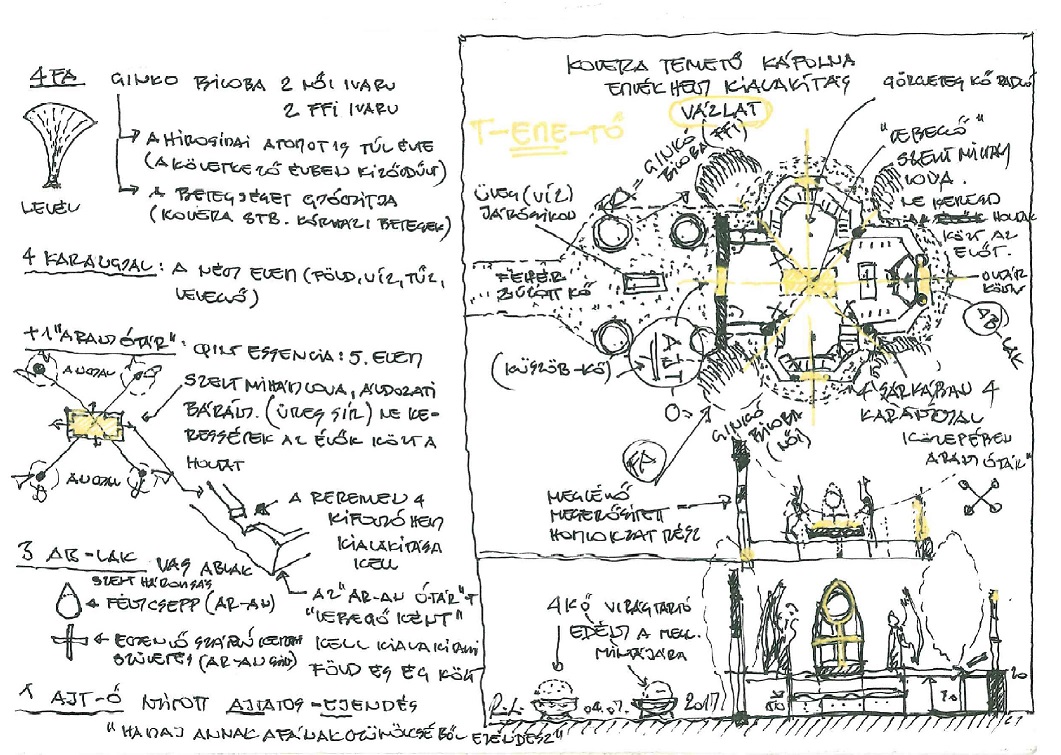 Az emlékmű megközelíthetőségét egy belső járda kialakításával kell megoldani, amely a temető bejáratától a volt kápolna bejáratáig, ill. a kialakítandó központi emlék halomig tart. A temetőben lévő sírjelek, párnakövek az egységes megjelenés érdekében újbóli legyártásra kerülnek (573 db), továbbá 27 db új szakaszjelző tábla kerül kihelyezésre a Hősök temetőjében lévő megoldás alapján. A bejárati kapuk restaurálásra, konzerválásra kerülnek, továbbá a kerítés vonalában sövény (közönséges fagyal) kerül telepítésre. Tereprendezés keretében fák gallyazása, ifjítása (szakvélemény alapján, melyet a megrendelővel (MMJV Önkormányzata) a kivitelezőnek jóvá kell hagyatnia), cserjegondozás, bozótirtás, fűkaszálás szükséges.A Vasgyári temetőben (Fotódokumentáció 29-36. fotó) (Miskolc, Gózon Lajos út) kialakított I. világháborús sírterületen a meglévő 1 db emlékmű felújítása, tisztítása, feliratok helyreállítása, valamint az itt található 5 db síremlék felújítása szükséges, mivel állapotuk meglehetősen rossz. A felújítás keretében a betongerendák bontása, újjáépítése, a beton térburkolat bontása, majd újjáépítése valósul meg. Az itt található korlát beton elemeinek javítása, pótlása, festése szintén elvégzendő feladat. A tereprendezés keretében termőföld pótlásra, fűmagvetésre kerül sor.Az elvégzendő építési munka nem építési engedélyköteles tevékenység.Vállalkozó feladatát képezi jelen ajánlattételi felhívással egyidejűleg megküldött dokumentációban, így a „Műszaki leírás” című dokumentumban, a szerződéstervezetben, valamint az árazatlan költségvetésben összefoglalt tevékenységek teljes körű ellátása.A részletes feladatleírást és az árazatlan költségvetést az ajánlattételi felhívás és dokumentáció részét képező műszaki leírás tartalmazza.A 321/2015. (X. 30.) Korm. rendelet (továbbiakban: Kr.) 46. § (3) bekezdésében foglaltakra tekintettel ajánlatkérő felhívja a figyelmet, hogy, amennyiben a közbeszerzés tárgyának egyértelmű és közérthető meghatározása szükségessé tette meghatározott gyártmányú, eredetű, típusú dologra, eljárásra, tevékenységre, személyre, szabadalomra vagy védjegyre való hivatkozást, a megnevezés csak a tárgy jellegének egyértelmű meghatározása érdekében történt, és megnevezés mellett a „vagy azzal egyenértékű” minden esetben értendő. Ajánlatkérő felhívja a figyelmet, hogy egyenértékű dolog megajánlása esetén az egyenértékűséget az ajánlattevőnek az ajánlatában igazolnia kell.CPV:Fő tárgy: 45000000-7 Építési munkákTovábbi tárgyak:45200000-9 Teljes vagy részleges magas- és mélyépítési munka45112714-3 Tereprendezési munkák temetőkben45236300-3 Temető terepegyengetése45212314-0 Történelmi műemlékkel vagy emlékművel kapcsolatos építési munkák77340000-5 Fametszés és sövénynyírásÉrtékelési szempontSúlyszám1. Nettó ajánlati ár összesen (HUF)702. A teljesítésbe bevonásra kerülő építésvezető szakember szakmai tapasztalata (hónap) (ajánlati elem legkedvezőbb mértéke: 48 hónap)203. Civil szervezetek bevonása a teljesítésbe10…………………………………………….Megrendelő…………………………………………….VállalkozóOldalszámTartalomjegyzék (fedőlapot vagy felolvasólapot követően) (1. sz. melléklet);Felolvasólap (2.1. / 2.2. sz. melléklet)Ajánlati nyilatkozat a Kbt. 66. § (6) bekezdései alapján (3.1. és 3.2. számú melléklet) (Eredeti, arra feljogosított személy(ek) által aláírt nyilatkozat nyújtható be)I. FEJEZET: Kizáró okokkal kapcsolatban előírt nyilatkozatok, igazolásokNyilatkozat a kizáró okok fenn nem állására vonatkozóan ajánlattevő, alvállalkozó (4. sz. melléklet)A Kbt. 62. § (1) bekezdés g)-k); m) és q) alpontja tekintetében az ajánlattevő nyilatkozata arról, hogy olyan társaságnak minősül-e, melyet nem jegyeznek szabályozott tőzsdén vagy amelyet szabályozott tőzsdén jegyeznek; ha az ajánlattevőt nem jegyzik szabályozott tőzsdén, akkor a pénzmosás és a terrorizmus finanszírozása megelőzéséről és megakadályozásáról szóló 2007. évi CXXXVI. törvény (a továbbiakban: pénzmosásról szóló törvény) 3. § r) pont ra)–rb) vagy rc)–rd) alpontja szerint definiált valamennyi tényleges tulajdonos nevének és állandó lakóhelyének bemutatását tartalmazó nyilatkozatot szükséges benyújtani; ha a gazdasági szereplőnek nincs a pénzmosásról szóló törvény 3. § r) pont ra)–rb) vagy rc)–rd) alpontja szerinti tényleges tulajdonosa, úgy erre vonatkozó nyilatkozatot szükséges csatolni. II. FEJEZET: Gazdasági és pénzügyi alkalmassággal kapcsolatban előírt nyilatkozatok, igazolásokNRIII. FEJEZET: MŰSZAKI, ILLETVE SZAKMAI ALKALMASSÁGGAL KAPCSOLATBAN ELŐÍRT NYILATKOZATOK, IGAZOLÁSOKNRIV. FEJEZET: AZ AJÁNLATTÉTELI FELHÍVÁSBAN ELŐÍRT EGYÉB NYILATKOZATOK, IGAZOLÁSOKAjánlattevő, az alkalmasság igazolásába bevont (kapacitást nyújtó) gazdasági szereplő cégjegyzésre jogosult, ajánlatban csatolt nyilatkozatot, dokumentumot aláíró képviselőjének aláírási címpéldánya vagy aláírás mintája.Nyilatkozat felelősségbiztosításról (5.sz. melléklet)Nyilatkozat tájékozódásról (6.sz. melléklet)Nyilatkozat jótállási biztosíték rendelkezésre bocsátásáról (7. sz. melléklet)A cégkivonatban nem szereplő kötelezettségvállalók esetében a cégjegyzésre jogosult személytől származó, ajánlat aláírására vonatkozó (a meghatalmazott aláírását is tartalmazó) írásos meghatalmazás teljes bizonyító erejű magánokiratba foglalva (8. sz. melléklet)Nyilatkozat változásbejegyzésről (nemleges tartalommal is csatolandó) (9. sz. melléklet)A 2. értékelési részszempontra tett megajánlás alátámasztását (adott esetben) igazoló dokumentum (építésvezető szakmai önéletrajza) (10. sz. melléklet)NYILATKOZAT az eljárásba bevonni kívánt építésvezető szakemberről (11. sz. melléklet)NYILATKOZAT az eljárásba bevonni kívánt civil szervezetről (12. sz. melléklet)Konzorciumi megállapodásA közös ajánlattevők megállapodásának tartalmaznia kell:a jelen közbeszerzési eljárásban közös ajánlattevők nevében eljárni (továbbá kapcsolattartásra) jogosult képviselő szervezet megnevezését;a szerződés teljesítéséért egyetemleges felelősségvállalást minden tag részéről;ajánlatban vállalt kötelezettségek és a munka megosztásának ismertetését a tagok és a vezető között;a számlázás rendjét.Árazott költségvetésV. FEJEZET: ÜZLETI TITKOT TARTALMAZÓ IRATOK (ADOTT ESETBEN)Ajánlatkérő felhívja a figyelmet a Kbt. 44. §-ban foglaltakra!önálló mellékletbenVI. FEJEZET: AZ AJÁNLATTEVŐ ÁLTAL BECSATOLNI KÍVÁNT DOKUMENTUMOK (ADOTT ESETBEN)+ az ajánlathoz csatolni kell a papír alapú példány képolvasó készülékkel készült CD-re vagy DVD-re írt 2 db elektronikus példányát!Számszerűsíthető értékelési szempont(ok)Számszerűsíthető értékelési szempont(ok)1. Nettó ajánlati ár összesen (HUF)2. A teljesítésbe bevonásra kerülő építésvezető szakember szakmai tapasztalata (hónap) (ajánlati elem legkedvezőbb mértéke: 48 hónap)3. Civil szervezetek bevonása a teljesítésbeSzámszerűsíthető értékelési szempont(ok)Számszerűsíthető értékelési szempont(ok)1. Nettó ajánlati ár összesen (HUF)2. A teljesítésbe bevonásra kerülő építésvezető szakember szakmai tapasztalata (hónap) (ajánlati elem legkedvezőbb mértéke: 48 hónap)3. Civil szervezetek bevonása a teljesítésbeA közbeszerzés azon része, amelyhez alvállalkozót vesz igénybe Alvállalkozó neve, címeA közbeszerzés azon része, amelyhez alvállalkozót vesz igénybe_____________________________________cégszerű aláírás(cégjegyzésre jogosult vagy szabályszerűenmeghatalmazott képviselő aláírása)_____________________________________cégszerű aláírás(cégjegyzésre jogosult vagy szabályszerűenmeghatalmazott képviselő aláírása)10. sz. melléklet A teljesítésbe bevonásra kerülő szakember szakmai önéletrajzaMiskolc Megyei Jogú Város Önkormányzata, mint Ajánlatkérő által „A Hősök temetője, a Kolera temető, a „szalag temető” és a Vasgyári köztemető I. világháborús emlékművének, sírjainak felújítása ” tárgyú közbeszerzési eljárásban A szerződés teljesítésekor betöltendő munkakör: építésvezetőA szakember kamarai száma (adott esetben): ………………………….Egyéb képességek: Kijelentem, hogy az ajánlat sikeressége esetén képes vagyok dolgozni és részt kívánok venni a Miskolc Megyei Jogú Város Önkormányzata, mint Ajánlatkérő által „A Hősök temetője, a Kolera temető, a „szalag temető” és a Vasgyári köztemető I. világháborús emlékművének, sírjainak felújítása” tárgyú közbeszerzési eljárás eredményeként megkötött szerződés teljesítésében építésvezető beosztásban, melyre vonatkozóan önéletrajzomat benyújtottam.Nyilatkozatommal kijelentem, hogy nincs más olyan kötelezettségem ezen időszak(ok)ra vonatkozóan, amelyek az e szerződésben való munkavégzésemet bármilyen szempontból akadályoznák. Büntetőjogi felelősségem tudatában kijelentem, hogy a fenti adatok a valóságnak megfelelnekKelt:	………………………………	sajátkezű aláírásSzakember neveA szerződés teljesítésekor betöltendő munkakörKamarai jogosultság (adott esetben)Releváns szakmai tapasztalat (hónap)………………..építésvezető….. jogosultság (adott esetben)Kamarai nyilvántartási száma (adott esetben):…………..……………. (felolvasólappal összhangban)_____________________________________cégszerű aláírás(cégjegyzésre jogosult vagy szabályszerűenmeghatalmazott képviselő aláírása)_____________________________________cégszerű aláírás(cégjegyzésre jogosult vagy szabályszerűenmeghatalmazott képviselő aláírása)